МІНІСТЕРСТВО ОСВІТИ І НАУКИ УКРАЇНИПРИКАРПАТСЬКИЙ НАЦІОНАЛЬНИЙ УНІВЕРСИТЕТІМЕНІ ВАСИЛЯ СТЕФАНИКАФакультет психологіїКафедра соціальної психологіїСИЛАБУС НАВЧАЛЬНОЇ ДИСЦИПЛІНИМЕТОДОЛОГІЧНІ ТА ТЕОРЕТИЧНІ ПРОБЛЕМИ ПСИХОЛОГІЇ                           Освітня програма: Психологія                           Спеціальність: 053 – Психологія                            Галузь знань: 05 – Соціально-поведінкові наукиЗатверджено на засіданні кафедриПротокол № __ від “_” ___ 2020 р.  м. Івано-Франківськ - 2020ЗМІСТЗагальна інформаціяАнотація до курсуМета та цілі курсуКомпетентностіРезультати навчання Організація навчання курсуСистема оцінювання курсуПолітика курсуРекомендована література                                               Викладач  Карпенко З. С.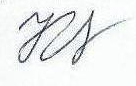 1. Загальна інформація1. Загальна інформація1. Загальна інформація1. Загальна інформація1. Загальна інформація1. Загальна інформація1. Загальна інформація1. Загальна інформація1. Загальна інформація1. Загальна інформаціяНазва дисципліниНазва дисципліниНазва дисципліниНазва дисципліниМетодологічні та теоретичні проблеми психологіїМетодологічні та теоретичні проблеми психологіїМетодологічні та теоретичні проблеми психологіїМетодологічні та теоретичні проблеми психологіїМетодологічні та теоретичні проблеми психологіїМетодологічні та теоретичні проблеми психологіїРівень вищої освіти Рівень вищої освіти Рівень вищої освіти Рівень вищої освіти Другий (магістерський) рівеньДругий (магістерський) рівеньДругий (магістерський) рівеньДругий (магістерський) рівеньДругий (магістерський) рівеньДругий (магістерський) рівеньВикладач (-і)Викладач (-і)Викладач (-і)Викладач (-і)Карпенко Зіновія СтепанівнаКарпенко Зіновія СтепанівнаКарпенко Зіновія СтепанівнаКарпенко Зіновія СтепанівнаКарпенко Зіновія СтепанівнаКарпенко Зіновія СтепанівнаКонтактний телефон викладачаКонтактний телефон викладачаКонтактний телефон викладачаКонтактний телефон викладача+380674951322+380674951322+380674951322+380674951322+380674951322+380674951322E-mail викладачаE-mail викладачаE-mail викладачаE-mail викладачаkarpenkozs@ukr.net; zinoviia.karpenko@pnu.edu.uakarpenkozs@ukr.net; zinoviia.karpenko@pnu.edu.uakarpenkozs@ukr.net; zinoviia.karpenko@pnu.edu.uakarpenkozs@ukr.net; zinoviia.karpenko@pnu.edu.uakarpenkozs@ukr.net; zinoviia.karpenko@pnu.edu.uakarpenkozs@ukr.net; zinoviia.karpenko@pnu.edu.uaФормат дисципліниФормат дисципліниФормат дисципліниФормат дисципліниНормативна дисциплінаНормативна дисциплінаНормативна дисциплінаНормативна дисциплінаНормативна дисциплінаНормативна дисциплінаОбсяг дисципліниОбсяг дисципліниОбсяг дисципліниОбсяг дисципліни3 кредити – 90 год.3 кредити – 90 год.3 кредити – 90 год.3 кредити – 90 год.3 кредити – 90 год.3 кредити – 90 год.Посилання на сайт дистанційного навчанняПосилання на сайт дистанційного навчанняПосилання на сайт дистанційного навчанняПосилання на сайт дистанційного навчанняMOODLEMOODLEMOODLEMOODLEMOODLEMOODLEКонсультаціїКонсультаціїКонсультаціїКонсультаціїКожний перший понеділок місяця 14:00-15:30Кожний перший понеділок місяця 14:00-15:30Кожний перший понеділок місяця 14:00-15:30Кожний перший понеділок місяця 14:00-15:30Кожний перший понеділок місяця 14:00-15:30Кожний перший понеділок місяця 14:00-15:302. Анотація до курсу2. Анотація до курсу2. Анотація до курсу2. Анотація до курсу2. Анотація до курсу2. Анотація до курсу2. Анотація до курсу2. Анотація до курсу2. Анотація до курсу2. Анотація до курсу     Структуру курсу «Методологічні та теоретичні проблеми психології » складають 2 змістових модулі (ЗМ), що включають  6 тем. До першого ЗМ «Методологічна ситуація в сучасній психології» увійшли теми: «Основні атрибути теоретико-методологічного аналізу в психології», «Методологічний паралелізм у психології», «Шляхи подолання методологічної кризи у психології»; до другого ЗМ «Здобутки і актуальні проблеми психології» увійшли теми: «Принцип детермінізму та його історичні модифікації», «Метод моделювання у психології», «Методологічні критерії унормування психології особистості».     Структуру курсу «Методологічні та теоретичні проблеми психології » складають 2 змістових модулі (ЗМ), що включають  6 тем. До першого ЗМ «Методологічна ситуація в сучасній психології» увійшли теми: «Основні атрибути теоретико-методологічного аналізу в психології», «Методологічний паралелізм у психології», «Шляхи подолання методологічної кризи у психології»; до другого ЗМ «Здобутки і актуальні проблеми психології» увійшли теми: «Принцип детермінізму та його історичні модифікації», «Метод моделювання у психології», «Методологічні критерії унормування психології особистості».     Структуру курсу «Методологічні та теоретичні проблеми психології » складають 2 змістових модулі (ЗМ), що включають  6 тем. До першого ЗМ «Методологічна ситуація в сучасній психології» увійшли теми: «Основні атрибути теоретико-методологічного аналізу в психології», «Методологічний паралелізм у психології», «Шляхи подолання методологічної кризи у психології»; до другого ЗМ «Здобутки і актуальні проблеми психології» увійшли теми: «Принцип детермінізму та його історичні модифікації», «Метод моделювання у психології», «Методологічні критерії унормування психології особистості».     Структуру курсу «Методологічні та теоретичні проблеми психології » складають 2 змістових модулі (ЗМ), що включають  6 тем. До першого ЗМ «Методологічна ситуація в сучасній психології» увійшли теми: «Основні атрибути теоретико-методологічного аналізу в психології», «Методологічний паралелізм у психології», «Шляхи подолання методологічної кризи у психології»; до другого ЗМ «Здобутки і актуальні проблеми психології» увійшли теми: «Принцип детермінізму та його історичні модифікації», «Метод моделювання у психології», «Методологічні критерії унормування психології особистості».     Структуру курсу «Методологічні та теоретичні проблеми психології » складають 2 змістових модулі (ЗМ), що включають  6 тем. До першого ЗМ «Методологічна ситуація в сучасній психології» увійшли теми: «Основні атрибути теоретико-методологічного аналізу в психології», «Методологічний паралелізм у психології», «Шляхи подолання методологічної кризи у психології»; до другого ЗМ «Здобутки і актуальні проблеми психології» увійшли теми: «Принцип детермінізму та його історичні модифікації», «Метод моделювання у психології», «Методологічні критерії унормування психології особистості».     Структуру курсу «Методологічні та теоретичні проблеми психології » складають 2 змістових модулі (ЗМ), що включають  6 тем. До першого ЗМ «Методологічна ситуація в сучасній психології» увійшли теми: «Основні атрибути теоретико-методологічного аналізу в психології», «Методологічний паралелізм у психології», «Шляхи подолання методологічної кризи у психології»; до другого ЗМ «Здобутки і актуальні проблеми психології» увійшли теми: «Принцип детермінізму та його історичні модифікації», «Метод моделювання у психології», «Методологічні критерії унормування психології особистості».     Структуру курсу «Методологічні та теоретичні проблеми психології » складають 2 змістових модулі (ЗМ), що включають  6 тем. До першого ЗМ «Методологічна ситуація в сучасній психології» увійшли теми: «Основні атрибути теоретико-методологічного аналізу в психології», «Методологічний паралелізм у психології», «Шляхи подолання методологічної кризи у психології»; до другого ЗМ «Здобутки і актуальні проблеми психології» увійшли теми: «Принцип детермінізму та його історичні модифікації», «Метод моделювання у психології», «Методологічні критерії унормування психології особистості».     Структуру курсу «Методологічні та теоретичні проблеми психології » складають 2 змістових модулі (ЗМ), що включають  6 тем. До першого ЗМ «Методологічна ситуація в сучасній психології» увійшли теми: «Основні атрибути теоретико-методологічного аналізу в психології», «Методологічний паралелізм у психології», «Шляхи подолання методологічної кризи у психології»; до другого ЗМ «Здобутки і актуальні проблеми психології» увійшли теми: «Принцип детермінізму та його історичні модифікації», «Метод моделювання у психології», «Методологічні критерії унормування психології особистості».     Структуру курсу «Методологічні та теоретичні проблеми психології » складають 2 змістових модулі (ЗМ), що включають  6 тем. До першого ЗМ «Методологічна ситуація в сучасній психології» увійшли теми: «Основні атрибути теоретико-методологічного аналізу в психології», «Методологічний паралелізм у психології», «Шляхи подолання методологічної кризи у психології»; до другого ЗМ «Здобутки і актуальні проблеми психології» увійшли теми: «Принцип детермінізму та його історичні модифікації», «Метод моделювання у психології», «Методологічні критерії унормування психології особистості».     Структуру курсу «Методологічні та теоретичні проблеми психології » складають 2 змістових модулі (ЗМ), що включають  6 тем. До першого ЗМ «Методологічна ситуація в сучасній психології» увійшли теми: «Основні атрибути теоретико-методологічного аналізу в психології», «Методологічний паралелізм у психології», «Шляхи подолання методологічної кризи у психології»; до другого ЗМ «Здобутки і актуальні проблеми психології» увійшли теми: «Принцип детермінізму та його історичні модифікації», «Метод моделювання у психології», «Методологічні критерії унормування психології особистості».3. Мета та цілі курсу 3. Мета та цілі курсу 3. Мета та цілі курсу 3. Мета та цілі курсу 3. Мета та цілі курсу 3. Мета та цілі курсу 3. Мета та цілі курсу 3. Мета та цілі курсу 3. Мета та цілі курсу 3. Мета та цілі курсу      Мета: Дисципліна “Методологічні та теоретичні проблеми психології” є інтегративною в комплексі фундаментальних і професійно орієнтованих навчальних предметів, що вивчаються майбутніми магістрами психології. Вона знайомить зі змістом провідних психологічних теорій, історичними, соціокультурними і феноменологічними передумовами конструювання і верифікації наукового психологічного знання, розглядає боротьбу ідей, шкіл, підходів, принципів наукових досліджень, правила і критерії унормування дослідницьких фактів і переведення їх в розряд наукових тощо.     Мета проведення лекцій полягає у структурно-логічному впорядкуванні й історико-генетичному транспективному розміщенні ключових теоретико-методологічних проблем психології, їх експериментальному і феноменологічному обґрунтуванні. Студенти – майбутні магістри-психологи вчаться розбиратися в закономірностях і провідних тенденціях розвитку психологічної науки, відстежувати міждисциплінарні взаємозв’язки, методологічно грамотно вибудовувати своє наукове дослідження, конструювати дослідницькі гіпотези, рефлексувати досягнуті результати, намічати стратегічні дослідницькі цілі й оперативні тактичні завдання, а також шляхи їх досягнення.     На семінарських заняттях значна увага повинна приділятися моделюванню рефлексивної методологічної ситуації, в якій за наперед визначеними критеріями здійснювалася б оцінка певних психологічних теорій, підходів, парадигм, отриманих закономірностей і прогнозованих тенденцій розвитку розглядуваних психічних явищ, ідентифікувалися б “проблемні місця” теоретико-методологічної несумісності, формалістичні побудови і псевдонаукові експериментальні результати, диференціювалися б факти й артефакти тощо.     Мета: Дисципліна “Методологічні та теоретичні проблеми психології” є інтегративною в комплексі фундаментальних і професійно орієнтованих навчальних предметів, що вивчаються майбутніми магістрами психології. Вона знайомить зі змістом провідних психологічних теорій, історичними, соціокультурними і феноменологічними передумовами конструювання і верифікації наукового психологічного знання, розглядає боротьбу ідей, шкіл, підходів, принципів наукових досліджень, правила і критерії унормування дослідницьких фактів і переведення їх в розряд наукових тощо.     Мета проведення лекцій полягає у структурно-логічному впорядкуванні й історико-генетичному транспективному розміщенні ключових теоретико-методологічних проблем психології, їх експериментальному і феноменологічному обґрунтуванні. Студенти – майбутні магістри-психологи вчаться розбиратися в закономірностях і провідних тенденціях розвитку психологічної науки, відстежувати міждисциплінарні взаємозв’язки, методологічно грамотно вибудовувати своє наукове дослідження, конструювати дослідницькі гіпотези, рефлексувати досягнуті результати, намічати стратегічні дослідницькі цілі й оперативні тактичні завдання, а також шляхи їх досягнення.     На семінарських заняттях значна увага повинна приділятися моделюванню рефлексивної методологічної ситуації, в якій за наперед визначеними критеріями здійснювалася б оцінка певних психологічних теорій, підходів, парадигм, отриманих закономірностей і прогнозованих тенденцій розвитку розглядуваних психічних явищ, ідентифікувалися б “проблемні місця” теоретико-методологічної несумісності, формалістичні побудови і псевдонаукові експериментальні результати, диференціювалися б факти й артефакти тощо.     Мета: Дисципліна “Методологічні та теоретичні проблеми психології” є інтегративною в комплексі фундаментальних і професійно орієнтованих навчальних предметів, що вивчаються майбутніми магістрами психології. Вона знайомить зі змістом провідних психологічних теорій, історичними, соціокультурними і феноменологічними передумовами конструювання і верифікації наукового психологічного знання, розглядає боротьбу ідей, шкіл, підходів, принципів наукових досліджень, правила і критерії унормування дослідницьких фактів і переведення їх в розряд наукових тощо.     Мета проведення лекцій полягає у структурно-логічному впорядкуванні й історико-генетичному транспективному розміщенні ключових теоретико-методологічних проблем психології, їх експериментальному і феноменологічному обґрунтуванні. Студенти – майбутні магістри-психологи вчаться розбиратися в закономірностях і провідних тенденціях розвитку психологічної науки, відстежувати міждисциплінарні взаємозв’язки, методологічно грамотно вибудовувати своє наукове дослідження, конструювати дослідницькі гіпотези, рефлексувати досягнуті результати, намічати стратегічні дослідницькі цілі й оперативні тактичні завдання, а також шляхи їх досягнення.     На семінарських заняттях значна увага повинна приділятися моделюванню рефлексивної методологічної ситуації, в якій за наперед визначеними критеріями здійснювалася б оцінка певних психологічних теорій, підходів, парадигм, отриманих закономірностей і прогнозованих тенденцій розвитку розглядуваних психічних явищ, ідентифікувалися б “проблемні місця” теоретико-методологічної несумісності, формалістичні побудови і псевдонаукові експериментальні результати, диференціювалися б факти й артефакти тощо.     Мета: Дисципліна “Методологічні та теоретичні проблеми психології” є інтегративною в комплексі фундаментальних і професійно орієнтованих навчальних предметів, що вивчаються майбутніми магістрами психології. Вона знайомить зі змістом провідних психологічних теорій, історичними, соціокультурними і феноменологічними передумовами конструювання і верифікації наукового психологічного знання, розглядає боротьбу ідей, шкіл, підходів, принципів наукових досліджень, правила і критерії унормування дослідницьких фактів і переведення їх в розряд наукових тощо.     Мета проведення лекцій полягає у структурно-логічному впорядкуванні й історико-генетичному транспективному розміщенні ключових теоретико-методологічних проблем психології, їх експериментальному і феноменологічному обґрунтуванні. Студенти – майбутні магістри-психологи вчаться розбиратися в закономірностях і провідних тенденціях розвитку психологічної науки, відстежувати міждисциплінарні взаємозв’язки, методологічно грамотно вибудовувати своє наукове дослідження, конструювати дослідницькі гіпотези, рефлексувати досягнуті результати, намічати стратегічні дослідницькі цілі й оперативні тактичні завдання, а також шляхи їх досягнення.     На семінарських заняттях значна увага повинна приділятися моделюванню рефлексивної методологічної ситуації, в якій за наперед визначеними критеріями здійснювалася б оцінка певних психологічних теорій, підходів, парадигм, отриманих закономірностей і прогнозованих тенденцій розвитку розглядуваних психічних явищ, ідентифікувалися б “проблемні місця” теоретико-методологічної несумісності, формалістичні побудови і псевдонаукові експериментальні результати, диференціювалися б факти й артефакти тощо.     Мета: Дисципліна “Методологічні та теоретичні проблеми психології” є інтегративною в комплексі фундаментальних і професійно орієнтованих навчальних предметів, що вивчаються майбутніми магістрами психології. Вона знайомить зі змістом провідних психологічних теорій, історичними, соціокультурними і феноменологічними передумовами конструювання і верифікації наукового психологічного знання, розглядає боротьбу ідей, шкіл, підходів, принципів наукових досліджень, правила і критерії унормування дослідницьких фактів і переведення їх в розряд наукових тощо.     Мета проведення лекцій полягає у структурно-логічному впорядкуванні й історико-генетичному транспективному розміщенні ключових теоретико-методологічних проблем психології, їх експериментальному і феноменологічному обґрунтуванні. Студенти – майбутні магістри-психологи вчаться розбиратися в закономірностях і провідних тенденціях розвитку психологічної науки, відстежувати міждисциплінарні взаємозв’язки, методологічно грамотно вибудовувати своє наукове дослідження, конструювати дослідницькі гіпотези, рефлексувати досягнуті результати, намічати стратегічні дослідницькі цілі й оперативні тактичні завдання, а також шляхи їх досягнення.     На семінарських заняттях значна увага повинна приділятися моделюванню рефлексивної методологічної ситуації, в якій за наперед визначеними критеріями здійснювалася б оцінка певних психологічних теорій, підходів, парадигм, отриманих закономірностей і прогнозованих тенденцій розвитку розглядуваних психічних явищ, ідентифікувалися б “проблемні місця” теоретико-методологічної несумісності, формалістичні побудови і псевдонаукові експериментальні результати, диференціювалися б факти й артефакти тощо.     Мета: Дисципліна “Методологічні та теоретичні проблеми психології” є інтегративною в комплексі фундаментальних і професійно орієнтованих навчальних предметів, що вивчаються майбутніми магістрами психології. Вона знайомить зі змістом провідних психологічних теорій, історичними, соціокультурними і феноменологічними передумовами конструювання і верифікації наукового психологічного знання, розглядає боротьбу ідей, шкіл, підходів, принципів наукових досліджень, правила і критерії унормування дослідницьких фактів і переведення їх в розряд наукових тощо.     Мета проведення лекцій полягає у структурно-логічному впорядкуванні й історико-генетичному транспективному розміщенні ключових теоретико-методологічних проблем психології, їх експериментальному і феноменологічному обґрунтуванні. Студенти – майбутні магістри-психологи вчаться розбиратися в закономірностях і провідних тенденціях розвитку психологічної науки, відстежувати міждисциплінарні взаємозв’язки, методологічно грамотно вибудовувати своє наукове дослідження, конструювати дослідницькі гіпотези, рефлексувати досягнуті результати, намічати стратегічні дослідницькі цілі й оперативні тактичні завдання, а також шляхи їх досягнення.     На семінарських заняттях значна увага повинна приділятися моделюванню рефлексивної методологічної ситуації, в якій за наперед визначеними критеріями здійснювалася б оцінка певних психологічних теорій, підходів, парадигм, отриманих закономірностей і прогнозованих тенденцій розвитку розглядуваних психічних явищ, ідентифікувалися б “проблемні місця” теоретико-методологічної несумісності, формалістичні побудови і псевдонаукові експериментальні результати, диференціювалися б факти й артефакти тощо.     Мета: Дисципліна “Методологічні та теоретичні проблеми психології” є інтегративною в комплексі фундаментальних і професійно орієнтованих навчальних предметів, що вивчаються майбутніми магістрами психології. Вона знайомить зі змістом провідних психологічних теорій, історичними, соціокультурними і феноменологічними передумовами конструювання і верифікації наукового психологічного знання, розглядає боротьбу ідей, шкіл, підходів, принципів наукових досліджень, правила і критерії унормування дослідницьких фактів і переведення їх в розряд наукових тощо.     Мета проведення лекцій полягає у структурно-логічному впорядкуванні й історико-генетичному транспективному розміщенні ключових теоретико-методологічних проблем психології, їх експериментальному і феноменологічному обґрунтуванні. Студенти – майбутні магістри-психологи вчаться розбиратися в закономірностях і провідних тенденціях розвитку психологічної науки, відстежувати міждисциплінарні взаємозв’язки, методологічно грамотно вибудовувати своє наукове дослідження, конструювати дослідницькі гіпотези, рефлексувати досягнуті результати, намічати стратегічні дослідницькі цілі й оперативні тактичні завдання, а також шляхи їх досягнення.     На семінарських заняттях значна увага повинна приділятися моделюванню рефлексивної методологічної ситуації, в якій за наперед визначеними критеріями здійснювалася б оцінка певних психологічних теорій, підходів, парадигм, отриманих закономірностей і прогнозованих тенденцій розвитку розглядуваних психічних явищ, ідентифікувалися б “проблемні місця” теоретико-методологічної несумісності, формалістичні побудови і псевдонаукові експериментальні результати, диференціювалися б факти й артефакти тощо.     Мета: Дисципліна “Методологічні та теоретичні проблеми психології” є інтегративною в комплексі фундаментальних і професійно орієнтованих навчальних предметів, що вивчаються майбутніми магістрами психології. Вона знайомить зі змістом провідних психологічних теорій, історичними, соціокультурними і феноменологічними передумовами конструювання і верифікації наукового психологічного знання, розглядає боротьбу ідей, шкіл, підходів, принципів наукових досліджень, правила і критерії унормування дослідницьких фактів і переведення їх в розряд наукових тощо.     Мета проведення лекцій полягає у структурно-логічному впорядкуванні й історико-генетичному транспективному розміщенні ключових теоретико-методологічних проблем психології, їх експериментальному і феноменологічному обґрунтуванні. Студенти – майбутні магістри-психологи вчаться розбиратися в закономірностях і провідних тенденціях розвитку психологічної науки, відстежувати міждисциплінарні взаємозв’язки, методологічно грамотно вибудовувати своє наукове дослідження, конструювати дослідницькі гіпотези, рефлексувати досягнуті результати, намічати стратегічні дослідницькі цілі й оперативні тактичні завдання, а також шляхи їх досягнення.     На семінарських заняттях значна увага повинна приділятися моделюванню рефлексивної методологічної ситуації, в якій за наперед визначеними критеріями здійснювалася б оцінка певних психологічних теорій, підходів, парадигм, отриманих закономірностей і прогнозованих тенденцій розвитку розглядуваних психічних явищ, ідентифікувалися б “проблемні місця” теоретико-методологічної несумісності, формалістичні побудови і псевдонаукові експериментальні результати, диференціювалися б факти й артефакти тощо.     Мета: Дисципліна “Методологічні та теоретичні проблеми психології” є інтегративною в комплексі фундаментальних і професійно орієнтованих навчальних предметів, що вивчаються майбутніми магістрами психології. Вона знайомить зі змістом провідних психологічних теорій, історичними, соціокультурними і феноменологічними передумовами конструювання і верифікації наукового психологічного знання, розглядає боротьбу ідей, шкіл, підходів, принципів наукових досліджень, правила і критерії унормування дослідницьких фактів і переведення їх в розряд наукових тощо.     Мета проведення лекцій полягає у структурно-логічному впорядкуванні й історико-генетичному транспективному розміщенні ключових теоретико-методологічних проблем психології, їх експериментальному і феноменологічному обґрунтуванні. Студенти – майбутні магістри-психологи вчаться розбиратися в закономірностях і провідних тенденціях розвитку психологічної науки, відстежувати міждисциплінарні взаємозв’язки, методологічно грамотно вибудовувати своє наукове дослідження, конструювати дослідницькі гіпотези, рефлексувати досягнуті результати, намічати стратегічні дослідницькі цілі й оперативні тактичні завдання, а також шляхи їх досягнення.     На семінарських заняттях значна увага повинна приділятися моделюванню рефлексивної методологічної ситуації, в якій за наперед визначеними критеріями здійснювалася б оцінка певних психологічних теорій, підходів, парадигм, отриманих закономірностей і прогнозованих тенденцій розвитку розглядуваних психічних явищ, ідентифікувалися б “проблемні місця” теоретико-методологічної несумісності, формалістичні побудови і псевдонаукові експериментальні результати, диференціювалися б факти й артефакти тощо.     Мета: Дисципліна “Методологічні та теоретичні проблеми психології” є інтегративною в комплексі фундаментальних і професійно орієнтованих навчальних предметів, що вивчаються майбутніми магістрами психології. Вона знайомить зі змістом провідних психологічних теорій, історичними, соціокультурними і феноменологічними передумовами конструювання і верифікації наукового психологічного знання, розглядає боротьбу ідей, шкіл, підходів, принципів наукових досліджень, правила і критерії унормування дослідницьких фактів і переведення їх в розряд наукових тощо.     Мета проведення лекцій полягає у структурно-логічному впорядкуванні й історико-генетичному транспективному розміщенні ключових теоретико-методологічних проблем психології, їх експериментальному і феноменологічному обґрунтуванні. Студенти – майбутні магістри-психологи вчаться розбиратися в закономірностях і провідних тенденціях розвитку психологічної науки, відстежувати міждисциплінарні взаємозв’язки, методологічно грамотно вибудовувати своє наукове дослідження, конструювати дослідницькі гіпотези, рефлексувати досягнуті результати, намічати стратегічні дослідницькі цілі й оперативні тактичні завдання, а також шляхи їх досягнення.     На семінарських заняттях значна увага повинна приділятися моделюванню рефлексивної методологічної ситуації, в якій за наперед визначеними критеріями здійснювалася б оцінка певних психологічних теорій, підходів, парадигм, отриманих закономірностей і прогнозованих тенденцій розвитку розглядуваних психічних явищ, ідентифікувалися б “проблемні місця” теоретико-методологічної несумісності, формалістичні побудови і псевдонаукові експериментальні результати, диференціювалися б факти й артефакти тощо.4. Компетентності4. Компетентності4. Компетентності4. Компетентності4. Компетентності4. Компетентності4. Компетентності4. Компетентності4. Компетентності4. КомпетентностіЗК3. Здатність генерувати нові ідеї (креативність).  ЗК5. Цінування та повага різноманітності та мультикультурності. ЗК7. Здатність діяти соціально відповідально та свідомо. ЗК8. Здатність розробляти та управляти проектами.  СК1. Здатність здійснювати теоретичний, методологічний та емпіричний аналіз актуальних проблем психологічної науки та практики.СК8. Здатність оцінювати межі власної фахової компетентності та підвищувати професійну кваліфікацію. СК9. Здатність дотримуватися у фаховій діяльності норм професійної етики та керуватися загальнолюдськими цінностями.ЗК3. Здатність генерувати нові ідеї (креативність).  ЗК5. Цінування та повага різноманітності та мультикультурності. ЗК7. Здатність діяти соціально відповідально та свідомо. ЗК8. Здатність розробляти та управляти проектами.  СК1. Здатність здійснювати теоретичний, методологічний та емпіричний аналіз актуальних проблем психологічної науки та практики.СК8. Здатність оцінювати межі власної фахової компетентності та підвищувати професійну кваліфікацію. СК9. Здатність дотримуватися у фаховій діяльності норм професійної етики та керуватися загальнолюдськими цінностями.ЗК3. Здатність генерувати нові ідеї (креативність).  ЗК5. Цінування та повага різноманітності та мультикультурності. ЗК7. Здатність діяти соціально відповідально та свідомо. ЗК8. Здатність розробляти та управляти проектами.  СК1. Здатність здійснювати теоретичний, методологічний та емпіричний аналіз актуальних проблем психологічної науки та практики.СК8. Здатність оцінювати межі власної фахової компетентності та підвищувати професійну кваліфікацію. СК9. Здатність дотримуватися у фаховій діяльності норм професійної етики та керуватися загальнолюдськими цінностями.ЗК3. Здатність генерувати нові ідеї (креативність).  ЗК5. Цінування та повага різноманітності та мультикультурності. ЗК7. Здатність діяти соціально відповідально та свідомо. ЗК8. Здатність розробляти та управляти проектами.  СК1. Здатність здійснювати теоретичний, методологічний та емпіричний аналіз актуальних проблем психологічної науки та практики.СК8. Здатність оцінювати межі власної фахової компетентності та підвищувати професійну кваліфікацію. СК9. Здатність дотримуватися у фаховій діяльності норм професійної етики та керуватися загальнолюдськими цінностями.ЗК3. Здатність генерувати нові ідеї (креативність).  ЗК5. Цінування та повага різноманітності та мультикультурності. ЗК7. Здатність діяти соціально відповідально та свідомо. ЗК8. Здатність розробляти та управляти проектами.  СК1. Здатність здійснювати теоретичний, методологічний та емпіричний аналіз актуальних проблем психологічної науки та практики.СК8. Здатність оцінювати межі власної фахової компетентності та підвищувати професійну кваліфікацію. СК9. Здатність дотримуватися у фаховій діяльності норм професійної етики та керуватися загальнолюдськими цінностями.ЗК3. Здатність генерувати нові ідеї (креативність).  ЗК5. Цінування та повага різноманітності та мультикультурності. ЗК7. Здатність діяти соціально відповідально та свідомо. ЗК8. Здатність розробляти та управляти проектами.  СК1. Здатність здійснювати теоретичний, методологічний та емпіричний аналіз актуальних проблем психологічної науки та практики.СК8. Здатність оцінювати межі власної фахової компетентності та підвищувати професійну кваліфікацію. СК9. Здатність дотримуватися у фаховій діяльності норм професійної етики та керуватися загальнолюдськими цінностями.ЗК3. Здатність генерувати нові ідеї (креативність).  ЗК5. Цінування та повага різноманітності та мультикультурності. ЗК7. Здатність діяти соціально відповідально та свідомо. ЗК8. Здатність розробляти та управляти проектами.  СК1. Здатність здійснювати теоретичний, методологічний та емпіричний аналіз актуальних проблем психологічної науки та практики.СК8. Здатність оцінювати межі власної фахової компетентності та підвищувати професійну кваліфікацію. СК9. Здатність дотримуватися у фаховій діяльності норм професійної етики та керуватися загальнолюдськими цінностями.ЗК3. Здатність генерувати нові ідеї (креативність).  ЗК5. Цінування та повага різноманітності та мультикультурності. ЗК7. Здатність діяти соціально відповідально та свідомо. ЗК8. Здатність розробляти та управляти проектами.  СК1. Здатність здійснювати теоретичний, методологічний та емпіричний аналіз актуальних проблем психологічної науки та практики.СК8. Здатність оцінювати межі власної фахової компетентності та підвищувати професійну кваліфікацію. СК9. Здатність дотримуватися у фаховій діяльності норм професійної етики та керуватися загальнолюдськими цінностями.ЗК3. Здатність генерувати нові ідеї (креативність).  ЗК5. Цінування та повага різноманітності та мультикультурності. ЗК7. Здатність діяти соціально відповідально та свідомо. ЗК8. Здатність розробляти та управляти проектами.  СК1. Здатність здійснювати теоретичний, методологічний та емпіричний аналіз актуальних проблем психологічної науки та практики.СК8. Здатність оцінювати межі власної фахової компетентності та підвищувати професійну кваліфікацію. СК9. Здатність дотримуватися у фаховій діяльності норм професійної етики та керуватися загальнолюдськими цінностями.ЗК3. Здатність генерувати нові ідеї (креативність).  ЗК5. Цінування та повага різноманітності та мультикультурності. ЗК7. Здатність діяти соціально відповідально та свідомо. ЗК8. Здатність розробляти та управляти проектами.  СК1. Здатність здійснювати теоретичний, методологічний та емпіричний аналіз актуальних проблем психологічної науки та практики.СК8. Здатність оцінювати межі власної фахової компетентності та підвищувати професійну кваліфікацію. СК9. Здатність дотримуватися у фаховій діяльності норм професійної етики та керуватися загальнолюдськими цінностями.5. Результати навчання5. Результати навчання5. Результати навчання5. Результати навчання5. Результати навчання5. Результати навчання5. Результати навчання5. Результати навчання5. Результати навчання5. Результати навчанняПР1. Здійснювати пошук, опрацювання та аналіз професійно важливих знань із різних джерел із використанням сучасних інформаційно-комунікаційних технологій.ПР7. Рефлексувати і критично оцінювати достовірність одержаних результатів психологічного дослідження, формулювати аргументовані висновки: оцінити евристичну цінність і методологічну обґрунтованість сучасних наукових пошуків у психологічній царині.ПР8. Оцінювати ступінь складності завдань діяльності та приймати рішення про звернення за допомогою або підвищення кваліфікації. ПР10. Здійснювати аналітичний пошук відповідної до сформульованої проблеми наукової інформації та оцінювати її за критеріями адекватності. ПР11. Здійснювати адаптацію та модифікацію існуючих наукових підходів і методів до конкретних ситуацій професійної діяльності.ПР1. Здійснювати пошук, опрацювання та аналіз професійно важливих знань із різних джерел із використанням сучасних інформаційно-комунікаційних технологій.ПР7. Рефлексувати і критично оцінювати достовірність одержаних результатів психологічного дослідження, формулювати аргументовані висновки: оцінити евристичну цінність і методологічну обґрунтованість сучасних наукових пошуків у психологічній царині.ПР8. Оцінювати ступінь складності завдань діяльності та приймати рішення про звернення за допомогою або підвищення кваліфікації. ПР10. Здійснювати аналітичний пошук відповідної до сформульованої проблеми наукової інформації та оцінювати її за критеріями адекватності. ПР11. Здійснювати адаптацію та модифікацію існуючих наукових підходів і методів до конкретних ситуацій професійної діяльності.ПР1. Здійснювати пошук, опрацювання та аналіз професійно важливих знань із різних джерел із використанням сучасних інформаційно-комунікаційних технологій.ПР7. Рефлексувати і критично оцінювати достовірність одержаних результатів психологічного дослідження, формулювати аргументовані висновки: оцінити евристичну цінність і методологічну обґрунтованість сучасних наукових пошуків у психологічній царині.ПР8. Оцінювати ступінь складності завдань діяльності та приймати рішення про звернення за допомогою або підвищення кваліфікації. ПР10. Здійснювати аналітичний пошук відповідної до сформульованої проблеми наукової інформації та оцінювати її за критеріями адекватності. ПР11. Здійснювати адаптацію та модифікацію існуючих наукових підходів і методів до конкретних ситуацій професійної діяльності.ПР1. Здійснювати пошук, опрацювання та аналіз професійно важливих знань із різних джерел із використанням сучасних інформаційно-комунікаційних технологій.ПР7. Рефлексувати і критично оцінювати достовірність одержаних результатів психологічного дослідження, формулювати аргументовані висновки: оцінити евристичну цінність і методологічну обґрунтованість сучасних наукових пошуків у психологічній царині.ПР8. Оцінювати ступінь складності завдань діяльності та приймати рішення про звернення за допомогою або підвищення кваліфікації. ПР10. Здійснювати аналітичний пошук відповідної до сформульованої проблеми наукової інформації та оцінювати її за критеріями адекватності. ПР11. Здійснювати адаптацію та модифікацію існуючих наукових підходів і методів до конкретних ситуацій професійної діяльності.ПР1. Здійснювати пошук, опрацювання та аналіз професійно важливих знань із різних джерел із використанням сучасних інформаційно-комунікаційних технологій.ПР7. Рефлексувати і критично оцінювати достовірність одержаних результатів психологічного дослідження, формулювати аргументовані висновки: оцінити евристичну цінність і методологічну обґрунтованість сучасних наукових пошуків у психологічній царині.ПР8. Оцінювати ступінь складності завдань діяльності та приймати рішення про звернення за допомогою або підвищення кваліфікації. ПР10. Здійснювати аналітичний пошук відповідної до сформульованої проблеми наукової інформації та оцінювати її за критеріями адекватності. ПР11. Здійснювати адаптацію та модифікацію існуючих наукових підходів і методів до конкретних ситуацій професійної діяльності.ПР1. Здійснювати пошук, опрацювання та аналіз професійно важливих знань із різних джерел із використанням сучасних інформаційно-комунікаційних технологій.ПР7. Рефлексувати і критично оцінювати достовірність одержаних результатів психологічного дослідження, формулювати аргументовані висновки: оцінити евристичну цінність і методологічну обґрунтованість сучасних наукових пошуків у психологічній царині.ПР8. Оцінювати ступінь складності завдань діяльності та приймати рішення про звернення за допомогою або підвищення кваліфікації. ПР10. Здійснювати аналітичний пошук відповідної до сформульованої проблеми наукової інформації та оцінювати її за критеріями адекватності. ПР11. Здійснювати адаптацію та модифікацію існуючих наукових підходів і методів до конкретних ситуацій професійної діяльності.ПР1. Здійснювати пошук, опрацювання та аналіз професійно важливих знань із різних джерел із використанням сучасних інформаційно-комунікаційних технологій.ПР7. Рефлексувати і критично оцінювати достовірність одержаних результатів психологічного дослідження, формулювати аргументовані висновки: оцінити евристичну цінність і методологічну обґрунтованість сучасних наукових пошуків у психологічній царині.ПР8. Оцінювати ступінь складності завдань діяльності та приймати рішення про звернення за допомогою або підвищення кваліфікації. ПР10. Здійснювати аналітичний пошук відповідної до сформульованої проблеми наукової інформації та оцінювати її за критеріями адекватності. ПР11. Здійснювати адаптацію та модифікацію існуючих наукових підходів і методів до конкретних ситуацій професійної діяльності.ПР1. Здійснювати пошук, опрацювання та аналіз професійно важливих знань із різних джерел із використанням сучасних інформаційно-комунікаційних технологій.ПР7. Рефлексувати і критично оцінювати достовірність одержаних результатів психологічного дослідження, формулювати аргументовані висновки: оцінити евристичну цінність і методологічну обґрунтованість сучасних наукових пошуків у психологічній царині.ПР8. Оцінювати ступінь складності завдань діяльності та приймати рішення про звернення за допомогою або підвищення кваліфікації. ПР10. Здійснювати аналітичний пошук відповідної до сформульованої проблеми наукової інформації та оцінювати її за критеріями адекватності. ПР11. Здійснювати адаптацію та модифікацію існуючих наукових підходів і методів до конкретних ситуацій професійної діяльності.ПР1. Здійснювати пошук, опрацювання та аналіз професійно важливих знань із різних джерел із використанням сучасних інформаційно-комунікаційних технологій.ПР7. Рефлексувати і критично оцінювати достовірність одержаних результатів психологічного дослідження, формулювати аргументовані висновки: оцінити евристичну цінність і методологічну обґрунтованість сучасних наукових пошуків у психологічній царині.ПР8. Оцінювати ступінь складності завдань діяльності та приймати рішення про звернення за допомогою або підвищення кваліфікації. ПР10. Здійснювати аналітичний пошук відповідної до сформульованої проблеми наукової інформації та оцінювати її за критеріями адекватності. ПР11. Здійснювати адаптацію та модифікацію існуючих наукових підходів і методів до конкретних ситуацій професійної діяльності.ПР1. Здійснювати пошук, опрацювання та аналіз професійно важливих знань із різних джерел із використанням сучасних інформаційно-комунікаційних технологій.ПР7. Рефлексувати і критично оцінювати достовірність одержаних результатів психологічного дослідження, формулювати аргументовані висновки: оцінити евристичну цінність і методологічну обґрунтованість сучасних наукових пошуків у психологічній царині.ПР8. Оцінювати ступінь складності завдань діяльності та приймати рішення про звернення за допомогою або підвищення кваліфікації. ПР10. Здійснювати аналітичний пошук відповідної до сформульованої проблеми наукової інформації та оцінювати її за критеріями адекватності. ПР11. Здійснювати адаптацію та модифікацію існуючих наукових підходів і методів до конкретних ситуацій професійної діяльності.6. Організація навчання курсу6. Організація навчання курсу6. Організація навчання курсу6. Організація навчання курсу6. Організація навчання курсу6. Організація навчання курсу6. Організація навчання курсу6. Організація навчання курсу6. Організація навчання курсу6. Організація навчання курсуОбсяг курсуОбсяг курсуОбсяг курсуОбсяг курсуОбсяг курсуОбсяг курсуОбсяг курсуОбсяг курсуОбсяг курсуОбсяг курсуВид заняттяВид заняттяВид заняттяВид заняттяВид заняттяВид заняттяЗагальна кількість годинЗагальна кількість годинЗагальна кількість годинЗагальна кількість годинлекціїлекціїлекціїлекціїлекціїлекції18181818семінарські заняття / практичні семінарські заняття / практичні семінарські заняття / практичні семінарські заняття / практичні семінарські заняття / практичні семінарські заняття / практичні 22222222самостійна роботасамостійна роботасамостійна роботасамостійна роботасамостійна роботасамостійна робота50505050Ознаки курсуОзнаки курсуОзнаки курсуОзнаки курсуОзнаки курсуОзнаки курсуОзнаки курсуОзнаки курсуОзнаки курсуОзнаки курсуСеместрСеместрСпеціальністьСпеціальністьСпеціальністьКурс(рік навчання)Курс(рік навчання)Курс(рік навчання)Нормативний /вибірковийНормативний /вибірковий11053 – Психологія053 – Психологія053 – Психологія111НормативнийНормативнийТематика курсуТематика курсуТематика курсуТематика курсуТематика курсуТематика курсуТематика курсуТематика курсуТематика курсуТематика курсуТема, планФорма заняттяФорма заняттяЛітератураЛітератураЗавдання, годЗавдання, годВага оцінкиВага оцінкиТермін виконанняТема 1. Основні атрибути теоретико-методологічного аналізу в психології: співвідношення понять “наука”, “теорія”, “метод”, “методологія”, “парадигма”, “філософія”, “світогляд”; рівні професійного методологування – філософсько-епістемологічний, рівень загальнонаукової методології, конкретно-науковий, рівень методу і методики дослідження; методологічні настановлення в сучасній психології – ригоризм, лібералізм, плюралізм, монізм, амбівалентність тощо.Тема 2. Методологічний паралелізм у психології: об’єктивний і суб’єктивний методи, номотетичний та ідіографічний підходи, природничо-наукова і гуманітарна парадигми, пояснювальна й описова психології, Q та R – методології, гіпотетико-дедуктивний та емпірико-індуктивний методи; необхідність методологічної тріангуляції та використання змішаної методології; холістичний підхід.Тема 3. Шляхи подолання методологічної кризи у психології: поняття кризи у розвитку психології як науки та її основні ознаки; культурна психологія, аксіологічна психологія, антропологічна психологія, раціогуманістична психологія, органічна психологія і т.д. як відповіді на розв’язання кризової ситуації в методології психології.Тема 4. Принцип детермінізму та його історичні модифікації: поняття про детермінізм і причинність; класифікація причин, за Аристотелем (матеріальна, рушійна, формальна, цільова); типи раціональності як епістемологічні моделі, за В.С. Стьопіним (класична, некласична, постнекласична), системи психології, за Н. Смітом (органоцентризм, соціоцентризм, енвайроцентризм, нонцентризм); аfter-постмодернізм та відродження ідеї холархічного влаштування сущого.Тема 5. Метод моделювання у психології:  відкриття і обґрунтування як індуктивна й дедуктивна стратегії наукового дослідження; поняття про модель в контексті метафоричного (трансдуктивного) пізнання дійсності; геометричне моделювання і просторові моделі у психології; дигітальні (числові) моделі як засоби професійного методологування; зв'язок типів раціональності з видами концептуального моделювання у психології; ідеї поступу і циклічності в моделюванні психічних явищ.Тема 6. Методологічні критерії унормування психології особистості: проблема критеріїв виокремлення предмету психології особистості; методологічний аналіз психології особистості Л. Х’єлла і Д. Зіглера; методологічний підхід до оцінки теорії особистості Л. Первіна і О. Джона; метод корінної метафори у психологічній персонології С. Клонінгер; компаративний підхід у психології особистості С. Мадді; системи психології, за  Н. Смітом; культурологічні й аксіологічні побудови у психології особистості. Аксіопсихологічна персонологія (З. С. Карпенко), її топос (картографія інтегральної суб’єктності) та хронос (актуалізація духовних інтенцій та конструювання наративних ідентичностей).Лекція, 2 семінарські заняттяЛекція, семінарське заняттяЛекція, 2 семінарські заняття2 лекції, 2 семінарські заняття2 лекції, 2 семінарські заняття2 лекції, 2 семінарські заняттяЛекція, 2 семінарські заняттяЛекція, семінарське заняттяЛекція, 2 семінарські заняття2 лекції, 2 семінарські заняття2 лекції, 2 семінарські заняття2 лекції, 2 семінарські заняттяАкопов Г. В. Психология сознания: Вопросы методологии, теории и прикладных исследований. Москва, 2010.Балл Г. О. До визначення засад раціогуманістичного підходу в методології психологічної науки. Психологія і суспільство. 2009, 4, 74–90.Балл Г. О. Орієнтири сучасного гуманізму (в суспільній, освітній, психологічній сферах). К. : Рівне, 2007. Василюк Ф. Е. Методологический анализ в психологии. Москва, 2003. Веккер Л. М. Психика и реальность: Единая теория психических процессов. Москва, 2000.Всемирная энциклопедия: Философия / Главн. науч. ред. и сост. А. А. Грицанов. Москва, Минск, 2001.Гусельцева М. С. Методологические кризисы и типы рациональности в   психологии. Вопросы психологии. 2006, 1, 3–15.Гусельцева М. С. Метамодернизм в психологии: нове методологические стратегии и изменения субъективности. Вестник Сант-Петербургского университета. Психология. 2018, 4, 8, 327–340.Дильтей В. Описательная психология. СПб., 1996. Донченко Е. А. Фрактальная психология (доглубинные основания индивидуальной и социетальной жизни). К., 2005. Дорфман Л. Я. Методологические основы эмпирической психологии: от понимания к технологии: Учеб. пос. Москва,  2005.Зинченко В. П. От классической к органической психологии.  Вопросы психологии. 1996, 5, 7–20; 1996, 6, 6–25.Идея системности в современной психологии / под ред. В. А. Барабанщикова. Москва, 2005. Карпенко 3. С. Аксіологічна психологія особистості. Івано-Франківськ, 2018.  Мазилов В. А. Методология психологической науки. Ярославль, 2003. Максименко С. Д., Папуча В. М. Психологія особистості К., 2007.Никандров В. В. Методологические основы психологии. Уч. пос. СПб., 2008.Розин М. В. Введение в схематологию: Схемы в философии, культуре, науке, проектировании. Москва, 2011. Роменець В. А. Історія психології XIX- початку XX століття. К., 1993. Савчин М. Методологеми психології. К., 2013. Смит Н.  Современные системы психологии / Н. Смит. СПб., 2003. Степин В. С. Теоретическое знание: Структура, историческая эволюция. Москва, 2000. Степин В. С. История и философия науки. Москва, 2011Татенко В. А. Психология в субъектном измерении. К., 1996.Титаренко Т. М. Сучасна психологія особистості: Навч. пос. К., 2013. Уилбер К. Интегральная психология: Сознание, Дух, Психология, Терапия. Москва, 2004. Фурман А. А. Психологія особистості: ціннісно-орієнтаційний вимір. Одеса, Тернопіль, 2016.Фурман А. В. Ідея і зміст професійного методологування. Тернопіль, 2016.Щедровицький Г. Методологічна організація сфери психології. Психологія і суспільство. 2000, 2, 6–24.Юревич А. В. Перспективы парадигмального синтеза. Вопросы психологии,  2008, 1, 3–15.Акопов Г. В. Психология сознания: Вопросы методологии, теории и прикладных исследований. Москва, 2010.Балл Г. О. До визначення засад раціогуманістичного підходу в методології психологічної науки. Психологія і суспільство. 2009, 4, 74–90.Балл Г. О. Орієнтири сучасного гуманізму (в суспільній, освітній, психологічній сферах). К. : Рівне, 2007. Василюк Ф. Е. Методологический анализ в психологии. Москва, 2003. Веккер Л. М. Психика и реальность: Единая теория психических процессов. Москва, 2000.Всемирная энциклопедия: Философия / Главн. науч. ред. и сост. А. А. Грицанов. Москва, Минск, 2001.Гусельцева М. С. Методологические кризисы и типы рациональности в   психологии. Вопросы психологии. 2006, 1, 3–15.Гусельцева М. С. Метамодернизм в психологии: нове методологические стратегии и изменения субъективности. Вестник Сант-Петербургского университета. Психология. 2018, 4, 8, 327–340.Дильтей В. Описательная психология. СПб., 1996. Донченко Е. А. Фрактальная психология (доглубинные основания индивидуальной и социетальной жизни). К., 2005. Дорфман Л. Я. Методологические основы эмпирической психологии: от понимания к технологии: Учеб. пос. Москва,  2005.Зинченко В. П. От классической к органической психологии.  Вопросы психологии. 1996, 5, 7–20; 1996, 6, 6–25.Идея системности в современной психологии / под ред. В. А. Барабанщикова. Москва, 2005. Карпенко 3. С. Аксіологічна психологія особистості. Івано-Франківськ, 2018.  Мазилов В. А. Методология психологической науки. Ярославль, 2003. Максименко С. Д., Папуча В. М. Психологія особистості К., 2007.Никандров В. В. Методологические основы психологии. Уч. пос. СПб., 2008.Розин М. В. Введение в схематологию: Схемы в философии, культуре, науке, проектировании. Москва, 2011. Роменець В. А. Історія психології XIX- початку XX століття. К., 1993. Савчин М. Методологеми психології. К., 2013. Смит Н.  Современные системы психологии / Н. Смит. СПб., 2003. Степин В. С. Теоретическое знание: Структура, историческая эволюция. Москва, 2000. Степин В. С. История и философия науки. Москва, 2011Татенко В. А. Психология в субъектном измерении. К., 1996.Титаренко Т. М. Сучасна психологія особистості: Навч. пос. К., 2013. Уилбер К. Интегральная психология: Сознание, Дух, Психология, Терапия. Москва, 2004. Фурман А. А. Психологія особистості: ціннісно-орієнтаційний вимір. Одеса, Тернопіль, 2016.Фурман А. В. Ідея і зміст професійного методологування. Тернопіль, 2016.Щедровицький Г. Методологічна організація сфери психології. Психологія і суспільство. 2000, 2, 6–24.Юревич А. В. Перспективы парадигмального синтеза. Вопросы психологии,  2008, 1, 3–15.Підготовка до фронтального опитування на семінарському занятті № 1. Скласти тези на теми: «Суб’єктний підхід у психології», «Вчинковий підхід у психології».Підготовка до фронтального опитування на семінарському занятті № 3.Аналіз авторефератів дисертацій на предмет представленості у них ознак методологічного монізму, паралелізму чи спроб його подолання (методологічної тріангуляції). Підготовка до фронтального опитування на семінарському занятті № 4. Колоквіум на базі опрацьованих першоджерел.Підготовка до фронтального опитування на семінарському занятті № 6. Контрольна робота за різновидами й історичними формами провідного типу раціональності.Підготовка до фронтального опитування на семінарському занятті № 8. Порівняльний аналіз 3-х концептуальних моделей психологічних досліджень, пов’язаних із темою магістерської роботи (письмово, 3-5 стор. через 1,5 інтервали кеглем 14). Підготовка до фронтального опитування на семінарському занятті № 10.Тестування на тему досягнень у царині психології особистості прикарпатських учених.Підготовка до фронтального опитування на семінарському занятті № 1. Скласти тези на теми: «Суб’єктний підхід у психології», «Вчинковий підхід у психології».Підготовка до фронтального опитування на семінарському занятті № 3.Аналіз авторефератів дисертацій на предмет представленості у них ознак методологічного монізму, паралелізму чи спроб його подолання (методологічної тріангуляції). Підготовка до фронтального опитування на семінарському занятті № 4. Колоквіум на базі опрацьованих першоджерел.Підготовка до фронтального опитування на семінарському занятті № 6. Контрольна робота за різновидами й історичними формами провідного типу раціональності.Підготовка до фронтального опитування на семінарському занятті № 8. Порівняльний аналіз 3-х концептуальних моделей психологічних досліджень, пов’язаних із темою магістерської роботи (письмово, 3-5 стор. через 1,5 інтервали кеглем 14). Підготовка до фронтального опитування на семінарському занятті № 10.Тестування на тему досягнень у царині психології особистості прикарпатських учених.До 10 балів.До 10 балів.До 10 балів.До 10 балів.До 10 балів.До 10 балів.До 10 балів.До 10 балів.До 10 балів.До 10 балів.До 10 балів.До 10 балів.2-3-й тижні4-й тиждень6-7-й тижні8-9-й тижні10-11-й тижні7. Система оцінювання курсу7. Система оцінювання курсу7. Система оцінювання курсу7. Система оцінювання курсу7. Система оцінювання курсу7. Система оцінювання курсу7. Система оцінювання курсу7. Система оцінювання курсу7. Система оцінювання курсу7. Система оцінювання курсуЗагальна система оцінювання курсуЗагальна система оцінювання курсуЗагальна система оцінювання курсуСкладання тез (письмова самостійна робота) – 10 балівУсне опитування (колоквіум) – 10 балівКонтрольна робота – 10 балівТворча письмова самостійна робота – 10 балівТестування – 10 балівІспит – 50 балівСкладання тез (письмова самостійна робота) – 10 балівУсне опитування (колоквіум) – 10 балівКонтрольна робота – 10 балівТворча письмова самостійна робота – 10 балівТестування – 10 балівІспит – 50 балівСкладання тез (письмова самостійна робота) – 10 балівУсне опитування (колоквіум) – 10 балівКонтрольна робота – 10 балівТворча письмова самостійна робота – 10 балівТестування – 10 балівІспит – 50 балівСкладання тез (письмова самостійна робота) – 10 балівУсне опитування (колоквіум) – 10 балівКонтрольна робота – 10 балівТворча письмова самостійна робота – 10 балівТестування – 10 балівІспит – 50 балівСкладання тез (письмова самостійна робота) – 10 балівУсне опитування (колоквіум) – 10 балівКонтрольна робота – 10 балівТворча письмова самостійна робота – 10 балівТестування – 10 балівІспит – 50 балівСкладання тез (письмова самостійна робота) – 10 балівУсне опитування (колоквіум) – 10 балівКонтрольна робота – 10 балівТворча письмова самостійна робота – 10 балівТестування – 10 балівІспит – 50 балівСкладання тез (письмова самостійна робота) – 10 балівУсне опитування (колоквіум) – 10 балівКонтрольна робота – 10 балівТворча письмова самостійна робота – 10 балівТестування – 10 балівІспит – 50 балівВимоги до письмової роботиВимоги до письмової роботиВимоги до письмової роботиДеталізуючи критерії та нормативи оцінювання знань з дисципліни «Методологічні та теоретичні проблеми психології», виходимо з умовного поділу помилок на власне помилки та недоліки. Помилками вважаються огріхи, допущені у відповідях, що спотворюють або зовсім змінюють зміст означення, положення, твердження. Якщо помилка повторюється в роботі, це свідчить про незнання або нерозуміння студентом певного положення і її вважають однією помилкою. Помилки свідчать про істотні прогалини в знаннях студента. Недоліками вважаються огріхи, які є наслідком неуважності або неохайності студента під час відповіді та мають другорядне значення. Три недоліки прирівнюються до однієї помилки. В оцінюванні відповідей встановлюються такі вимоги: «відмінно» виставляється, коли у відповіді допущено не більше одного недоліку; «дуже добре» та «добре» – коли в роботі помилок немає, але допущено не більше трьох недоліків, що прирівнюються до помилки;  «задовільно» – коли в роботі допущено не більше чотирьох недоліків або зроблено дві помилки; «достатньо», коли в роботі допущено більше трьох помилок, «незадовільно» – коли в роботі допущено більше чотирьох помилок, бали 0-0,9 – коли в роботі немає правильно виконаних завдань без помилок і недоліків й така робота не зараховується.Деталізуючи критерії та нормативи оцінювання знань з дисципліни «Методологічні та теоретичні проблеми психології», виходимо з умовного поділу помилок на власне помилки та недоліки. Помилками вважаються огріхи, допущені у відповідях, що спотворюють або зовсім змінюють зміст означення, положення, твердження. Якщо помилка повторюється в роботі, це свідчить про незнання або нерозуміння студентом певного положення і її вважають однією помилкою. Помилки свідчать про істотні прогалини в знаннях студента. Недоліками вважаються огріхи, які є наслідком неуважності або неохайності студента під час відповіді та мають другорядне значення. Три недоліки прирівнюються до однієї помилки. В оцінюванні відповідей встановлюються такі вимоги: «відмінно» виставляється, коли у відповіді допущено не більше одного недоліку; «дуже добре» та «добре» – коли в роботі помилок немає, але допущено не більше трьох недоліків, що прирівнюються до помилки;  «задовільно» – коли в роботі допущено не більше чотирьох недоліків або зроблено дві помилки; «достатньо», коли в роботі допущено більше трьох помилок, «незадовільно» – коли в роботі допущено більше чотирьох помилок, бали 0-0,9 – коли в роботі немає правильно виконаних завдань без помилок і недоліків й така робота не зараховується.Деталізуючи критерії та нормативи оцінювання знань з дисципліни «Методологічні та теоретичні проблеми психології», виходимо з умовного поділу помилок на власне помилки та недоліки. Помилками вважаються огріхи, допущені у відповідях, що спотворюють або зовсім змінюють зміст означення, положення, твердження. Якщо помилка повторюється в роботі, це свідчить про незнання або нерозуміння студентом певного положення і її вважають однією помилкою. Помилки свідчать про істотні прогалини в знаннях студента. Недоліками вважаються огріхи, які є наслідком неуважності або неохайності студента під час відповіді та мають другорядне значення. Три недоліки прирівнюються до однієї помилки. В оцінюванні відповідей встановлюються такі вимоги: «відмінно» виставляється, коли у відповіді допущено не більше одного недоліку; «дуже добре» та «добре» – коли в роботі помилок немає, але допущено не більше трьох недоліків, що прирівнюються до помилки;  «задовільно» – коли в роботі допущено не більше чотирьох недоліків або зроблено дві помилки; «достатньо», коли в роботі допущено більше трьох помилок, «незадовільно» – коли в роботі допущено більше чотирьох помилок, бали 0-0,9 – коли в роботі немає правильно виконаних завдань без помилок і недоліків й така робота не зараховується.Деталізуючи критерії та нормативи оцінювання знань з дисципліни «Методологічні та теоретичні проблеми психології», виходимо з умовного поділу помилок на власне помилки та недоліки. Помилками вважаються огріхи, допущені у відповідях, що спотворюють або зовсім змінюють зміст означення, положення, твердження. Якщо помилка повторюється в роботі, це свідчить про незнання або нерозуміння студентом певного положення і її вважають однією помилкою. Помилки свідчать про істотні прогалини в знаннях студента. Недоліками вважаються огріхи, які є наслідком неуважності або неохайності студента під час відповіді та мають другорядне значення. Три недоліки прирівнюються до однієї помилки. В оцінюванні відповідей встановлюються такі вимоги: «відмінно» виставляється, коли у відповіді допущено не більше одного недоліку; «дуже добре» та «добре» – коли в роботі помилок немає, але допущено не більше трьох недоліків, що прирівнюються до помилки;  «задовільно» – коли в роботі допущено не більше чотирьох недоліків або зроблено дві помилки; «достатньо», коли в роботі допущено більше трьох помилок, «незадовільно» – коли в роботі допущено більше чотирьох помилок, бали 0-0,9 – коли в роботі немає правильно виконаних завдань без помилок і недоліків й така робота не зараховується.Деталізуючи критерії та нормативи оцінювання знань з дисципліни «Методологічні та теоретичні проблеми психології», виходимо з умовного поділу помилок на власне помилки та недоліки. Помилками вважаються огріхи, допущені у відповідях, що спотворюють або зовсім змінюють зміст означення, положення, твердження. Якщо помилка повторюється в роботі, це свідчить про незнання або нерозуміння студентом певного положення і її вважають однією помилкою. Помилки свідчать про істотні прогалини в знаннях студента. Недоліками вважаються огріхи, які є наслідком неуважності або неохайності студента під час відповіді та мають другорядне значення. Три недоліки прирівнюються до однієї помилки. В оцінюванні відповідей встановлюються такі вимоги: «відмінно» виставляється, коли у відповіді допущено не більше одного недоліку; «дуже добре» та «добре» – коли в роботі помилок немає, але допущено не більше трьох недоліків, що прирівнюються до помилки;  «задовільно» – коли в роботі допущено не більше чотирьох недоліків або зроблено дві помилки; «достатньо», коли в роботі допущено більше трьох помилок, «незадовільно» – коли в роботі допущено більше чотирьох помилок, бали 0-0,9 – коли в роботі немає правильно виконаних завдань без помилок і недоліків й така робота не зараховується.Деталізуючи критерії та нормативи оцінювання знань з дисципліни «Методологічні та теоретичні проблеми психології», виходимо з умовного поділу помилок на власне помилки та недоліки. Помилками вважаються огріхи, допущені у відповідях, що спотворюють або зовсім змінюють зміст означення, положення, твердження. Якщо помилка повторюється в роботі, це свідчить про незнання або нерозуміння студентом певного положення і її вважають однією помилкою. Помилки свідчать про істотні прогалини в знаннях студента. Недоліками вважаються огріхи, які є наслідком неуважності або неохайності студента під час відповіді та мають другорядне значення. Три недоліки прирівнюються до однієї помилки. В оцінюванні відповідей встановлюються такі вимоги: «відмінно» виставляється, коли у відповіді допущено не більше одного недоліку; «дуже добре» та «добре» – коли в роботі помилок немає, але допущено не більше трьох недоліків, що прирівнюються до помилки;  «задовільно» – коли в роботі допущено не більше чотирьох недоліків або зроблено дві помилки; «достатньо», коли в роботі допущено більше трьох помилок, «незадовільно» – коли в роботі допущено більше чотирьох помилок, бали 0-0,9 – коли в роботі немає правильно виконаних завдань без помилок і недоліків й така робота не зараховується.Деталізуючи критерії та нормативи оцінювання знань з дисципліни «Методологічні та теоретичні проблеми психології», виходимо з умовного поділу помилок на власне помилки та недоліки. Помилками вважаються огріхи, допущені у відповідях, що спотворюють або зовсім змінюють зміст означення, положення, твердження. Якщо помилка повторюється в роботі, це свідчить про незнання або нерозуміння студентом певного положення і її вважають однією помилкою. Помилки свідчать про істотні прогалини в знаннях студента. Недоліками вважаються огріхи, які є наслідком неуважності або неохайності студента під час відповіді та мають другорядне значення. Три недоліки прирівнюються до однієї помилки. В оцінюванні відповідей встановлюються такі вимоги: «відмінно» виставляється, коли у відповіді допущено не більше одного недоліку; «дуже добре» та «добре» – коли в роботі помилок немає, але допущено не більше трьох недоліків, що прирівнюються до помилки;  «задовільно» – коли в роботі допущено не більше чотирьох недоліків або зроблено дві помилки; «достатньо», коли в роботі допущено більше трьох помилок, «незадовільно» – коли в роботі допущено більше чотирьох помилок, бали 0-0,9 – коли в роботі немає правильно виконаних завдань без помилок і недоліків й така робота не зараховується.Семінарські заняттяСемінарські заняттяСемінарські заняттяВ оцінюванні усних чи письмових відповідей та тестових завдань враховується: повнота знань (чи знає студент матеріал з даної теми в загальному аспекті); якість знань (як глибоко розуміє студент теоретичний і практичний зміст усіх понять; наскільки свідомо було засвоєно основні поняття й правила); вміння застосовувати набуті знання до розв’язання практичних завдань; знання основних положень стандартів, правильність використання термінології; вміння викласти засвоєний матеріал правильною літературною мовою. Оцінка «відмінно» виставляється студенту, який  під час формулювання відповіді застосовує творчий підхід, самостійне залучення знань, одержаних з додаткової літератури, узагальнює знання одержані під час вивчення дисципліни. Оцінка «відмінно» передбачає глибину засвоєння навчального матеріалу, культуру мислення й мовлення, вільне користування термінологією, вміння застосувати знання теоретичних основ на практиці. Студент дає свідомі, правильні, повні відповіді на поставлені запитання, точно формує означення й теоретичні положення. Студент, якому виставляється оцінка «відмінно», має виявити глибокі знання з предмета, загальний високий рівень грамотності, високу ерудицію. Оцінки «дуже добре» й «добре» виставляються студенту, який міцно засвоїв програмний матеріал, уміє грамотно його викласти, не допускає істотних помилок у формулюванні відповідей на запитання, вільно оперує навчальним матеріалом із дисципліни, знає наукову й довідкову літературу з проблем навчальної дисципліни. Різниця порівняно з найвищим балом виявляється в тому, що знання студентів мають характер обмеженості, не виявляється рівень творчого володіння навчальним матеріалом, немає достатньої самостійності в аргументації відповідей. Студент глибоко й свідомо розуміє теоретичний матеріал, але нечітко формулює правила, допускає недоліки, які може самостійно виправити. Культура мови висока. Оцінки «задовільно» й «достатньо» ставляться за низький рівень якості засвоєння теоретичних знань, але виявлену здатність дати неповні відповіді на всі поставлені запитання. Студент виявляє теоретичні знання, демонструє певну самостійність у викладенні навчального матеріалу, проте робить це поверхнево із застосуванням певних штампів у відповідях, висновки сформульовані вузько. Не повністю ознайомлений з додатковою навчальною літературою. Має обмежені знання фактичного матеріалу, допускає суттєві неточності в формулюваннях, порушує послідовність у викладенні навчального матеріалу. Студент допускає помилки у відповідях, неправильно формулює те чи інше положення, після вказівок і зауважень викладача частину помилок і недоліків не може самостійно виправити. Культура письмового та усного мовлення, точність викладення мають певні вади, хоча і є мінімально достатніми. Оцінки «незадовільно» й «неприйнятно» виставляються студентові, який не засвоїв значної частини програмного матеріалу, допускає істотні помилки в формулюванні відповідей на запитання, на окремі з них не дає відповіді. Не здатен використати наявні знання програмного матеріалу на практиці. Студент не володіє навчальним матеріалом, формально відповідає на окремі запитання, йому важко відповісти на додаткові запитання.В оцінюванні усних чи письмових відповідей та тестових завдань враховується: повнота знань (чи знає студент матеріал з даної теми в загальному аспекті); якість знань (як глибоко розуміє студент теоретичний і практичний зміст усіх понять; наскільки свідомо було засвоєно основні поняття й правила); вміння застосовувати набуті знання до розв’язання практичних завдань; знання основних положень стандартів, правильність використання термінології; вміння викласти засвоєний матеріал правильною літературною мовою. Оцінка «відмінно» виставляється студенту, який  під час формулювання відповіді застосовує творчий підхід, самостійне залучення знань, одержаних з додаткової літератури, узагальнює знання одержані під час вивчення дисципліни. Оцінка «відмінно» передбачає глибину засвоєння навчального матеріалу, культуру мислення й мовлення, вільне користування термінологією, вміння застосувати знання теоретичних основ на практиці. Студент дає свідомі, правильні, повні відповіді на поставлені запитання, точно формує означення й теоретичні положення. Студент, якому виставляється оцінка «відмінно», має виявити глибокі знання з предмета, загальний високий рівень грамотності, високу ерудицію. Оцінки «дуже добре» й «добре» виставляються студенту, який міцно засвоїв програмний матеріал, уміє грамотно його викласти, не допускає істотних помилок у формулюванні відповідей на запитання, вільно оперує навчальним матеріалом із дисципліни, знає наукову й довідкову літературу з проблем навчальної дисципліни. Різниця порівняно з найвищим балом виявляється в тому, що знання студентів мають характер обмеженості, не виявляється рівень творчого володіння навчальним матеріалом, немає достатньої самостійності в аргументації відповідей. Студент глибоко й свідомо розуміє теоретичний матеріал, але нечітко формулює правила, допускає недоліки, які може самостійно виправити. Культура мови висока. Оцінки «задовільно» й «достатньо» ставляться за низький рівень якості засвоєння теоретичних знань, але виявлену здатність дати неповні відповіді на всі поставлені запитання. Студент виявляє теоретичні знання, демонструє певну самостійність у викладенні навчального матеріалу, проте робить це поверхнево із застосуванням певних штампів у відповідях, висновки сформульовані вузько. Не повністю ознайомлений з додатковою навчальною літературою. Має обмежені знання фактичного матеріалу, допускає суттєві неточності в формулюваннях, порушує послідовність у викладенні навчального матеріалу. Студент допускає помилки у відповідях, неправильно формулює те чи інше положення, після вказівок і зауважень викладача частину помилок і недоліків не може самостійно виправити. Культура письмового та усного мовлення, точність викладення мають певні вади, хоча і є мінімально достатніми. Оцінки «незадовільно» й «неприйнятно» виставляються студентові, який не засвоїв значної частини програмного матеріалу, допускає істотні помилки в формулюванні відповідей на запитання, на окремі з них не дає відповіді. Не здатен використати наявні знання програмного матеріалу на практиці. Студент не володіє навчальним матеріалом, формально відповідає на окремі запитання, йому важко відповісти на додаткові запитання.В оцінюванні усних чи письмових відповідей та тестових завдань враховується: повнота знань (чи знає студент матеріал з даної теми в загальному аспекті); якість знань (як глибоко розуміє студент теоретичний і практичний зміст усіх понять; наскільки свідомо було засвоєно основні поняття й правила); вміння застосовувати набуті знання до розв’язання практичних завдань; знання основних положень стандартів, правильність використання термінології; вміння викласти засвоєний матеріал правильною літературною мовою. Оцінка «відмінно» виставляється студенту, який  під час формулювання відповіді застосовує творчий підхід, самостійне залучення знань, одержаних з додаткової літератури, узагальнює знання одержані під час вивчення дисципліни. Оцінка «відмінно» передбачає глибину засвоєння навчального матеріалу, культуру мислення й мовлення, вільне користування термінологією, вміння застосувати знання теоретичних основ на практиці. Студент дає свідомі, правильні, повні відповіді на поставлені запитання, точно формує означення й теоретичні положення. Студент, якому виставляється оцінка «відмінно», має виявити глибокі знання з предмета, загальний високий рівень грамотності, високу ерудицію. Оцінки «дуже добре» й «добре» виставляються студенту, який міцно засвоїв програмний матеріал, уміє грамотно його викласти, не допускає істотних помилок у формулюванні відповідей на запитання, вільно оперує навчальним матеріалом із дисципліни, знає наукову й довідкову літературу з проблем навчальної дисципліни. Різниця порівняно з найвищим балом виявляється в тому, що знання студентів мають характер обмеженості, не виявляється рівень творчого володіння навчальним матеріалом, немає достатньої самостійності в аргументації відповідей. Студент глибоко й свідомо розуміє теоретичний матеріал, але нечітко формулює правила, допускає недоліки, які може самостійно виправити. Культура мови висока. Оцінки «задовільно» й «достатньо» ставляться за низький рівень якості засвоєння теоретичних знань, але виявлену здатність дати неповні відповіді на всі поставлені запитання. Студент виявляє теоретичні знання, демонструє певну самостійність у викладенні навчального матеріалу, проте робить це поверхнево із застосуванням певних штампів у відповідях, висновки сформульовані вузько. Не повністю ознайомлений з додатковою навчальною літературою. Має обмежені знання фактичного матеріалу, допускає суттєві неточності в формулюваннях, порушує послідовність у викладенні навчального матеріалу. Студент допускає помилки у відповідях, неправильно формулює те чи інше положення, після вказівок і зауважень викладача частину помилок і недоліків не може самостійно виправити. Культура письмового та усного мовлення, точність викладення мають певні вади, хоча і є мінімально достатніми. Оцінки «незадовільно» й «неприйнятно» виставляються студентові, який не засвоїв значної частини програмного матеріалу, допускає істотні помилки в формулюванні відповідей на запитання, на окремі з них не дає відповіді. Не здатен використати наявні знання програмного матеріалу на практиці. Студент не володіє навчальним матеріалом, формально відповідає на окремі запитання, йому важко відповісти на додаткові запитання.В оцінюванні усних чи письмових відповідей та тестових завдань враховується: повнота знань (чи знає студент матеріал з даної теми в загальному аспекті); якість знань (як глибоко розуміє студент теоретичний і практичний зміст усіх понять; наскільки свідомо було засвоєно основні поняття й правила); вміння застосовувати набуті знання до розв’язання практичних завдань; знання основних положень стандартів, правильність використання термінології; вміння викласти засвоєний матеріал правильною літературною мовою. Оцінка «відмінно» виставляється студенту, який  під час формулювання відповіді застосовує творчий підхід, самостійне залучення знань, одержаних з додаткової літератури, узагальнює знання одержані під час вивчення дисципліни. Оцінка «відмінно» передбачає глибину засвоєння навчального матеріалу, культуру мислення й мовлення, вільне користування термінологією, вміння застосувати знання теоретичних основ на практиці. Студент дає свідомі, правильні, повні відповіді на поставлені запитання, точно формує означення й теоретичні положення. Студент, якому виставляється оцінка «відмінно», має виявити глибокі знання з предмета, загальний високий рівень грамотності, високу ерудицію. Оцінки «дуже добре» й «добре» виставляються студенту, який міцно засвоїв програмний матеріал, уміє грамотно його викласти, не допускає істотних помилок у формулюванні відповідей на запитання, вільно оперує навчальним матеріалом із дисципліни, знає наукову й довідкову літературу з проблем навчальної дисципліни. Різниця порівняно з найвищим балом виявляється в тому, що знання студентів мають характер обмеженості, не виявляється рівень творчого володіння навчальним матеріалом, немає достатньої самостійності в аргументації відповідей. Студент глибоко й свідомо розуміє теоретичний матеріал, але нечітко формулює правила, допускає недоліки, які може самостійно виправити. Культура мови висока. Оцінки «задовільно» й «достатньо» ставляться за низький рівень якості засвоєння теоретичних знань, але виявлену здатність дати неповні відповіді на всі поставлені запитання. Студент виявляє теоретичні знання, демонструє певну самостійність у викладенні навчального матеріалу, проте робить це поверхнево із застосуванням певних штампів у відповідях, висновки сформульовані вузько. Не повністю ознайомлений з додатковою навчальною літературою. Має обмежені знання фактичного матеріалу, допускає суттєві неточності в формулюваннях, порушує послідовність у викладенні навчального матеріалу. Студент допускає помилки у відповідях, неправильно формулює те чи інше положення, після вказівок і зауважень викладача частину помилок і недоліків не може самостійно виправити. Культура письмового та усного мовлення, точність викладення мають певні вади, хоча і є мінімально достатніми. Оцінки «незадовільно» й «неприйнятно» виставляються студентові, який не засвоїв значної частини програмного матеріалу, допускає істотні помилки в формулюванні відповідей на запитання, на окремі з них не дає відповіді. Не здатен використати наявні знання програмного матеріалу на практиці. Студент не володіє навчальним матеріалом, формально відповідає на окремі запитання, йому важко відповісти на додаткові запитання.В оцінюванні усних чи письмових відповідей та тестових завдань враховується: повнота знань (чи знає студент матеріал з даної теми в загальному аспекті); якість знань (як глибоко розуміє студент теоретичний і практичний зміст усіх понять; наскільки свідомо було засвоєно основні поняття й правила); вміння застосовувати набуті знання до розв’язання практичних завдань; знання основних положень стандартів, правильність використання термінології; вміння викласти засвоєний матеріал правильною літературною мовою. Оцінка «відмінно» виставляється студенту, який  під час формулювання відповіді застосовує творчий підхід, самостійне залучення знань, одержаних з додаткової літератури, узагальнює знання одержані під час вивчення дисципліни. Оцінка «відмінно» передбачає глибину засвоєння навчального матеріалу, культуру мислення й мовлення, вільне користування термінологією, вміння застосувати знання теоретичних основ на практиці. Студент дає свідомі, правильні, повні відповіді на поставлені запитання, точно формує означення й теоретичні положення. Студент, якому виставляється оцінка «відмінно», має виявити глибокі знання з предмета, загальний високий рівень грамотності, високу ерудицію. Оцінки «дуже добре» й «добре» виставляються студенту, який міцно засвоїв програмний матеріал, уміє грамотно його викласти, не допускає істотних помилок у формулюванні відповідей на запитання, вільно оперує навчальним матеріалом із дисципліни, знає наукову й довідкову літературу з проблем навчальної дисципліни. Різниця порівняно з найвищим балом виявляється в тому, що знання студентів мають характер обмеженості, не виявляється рівень творчого володіння навчальним матеріалом, немає достатньої самостійності в аргументації відповідей. Студент глибоко й свідомо розуміє теоретичний матеріал, але нечітко формулює правила, допускає недоліки, які може самостійно виправити. Культура мови висока. Оцінки «задовільно» й «достатньо» ставляться за низький рівень якості засвоєння теоретичних знань, але виявлену здатність дати неповні відповіді на всі поставлені запитання. Студент виявляє теоретичні знання, демонструє певну самостійність у викладенні навчального матеріалу, проте робить це поверхнево із застосуванням певних штампів у відповідях, висновки сформульовані вузько. Не повністю ознайомлений з додатковою навчальною літературою. Має обмежені знання фактичного матеріалу, допускає суттєві неточності в формулюваннях, порушує послідовність у викладенні навчального матеріалу. Студент допускає помилки у відповідях, неправильно формулює те чи інше положення, після вказівок і зауважень викладача частину помилок і недоліків не може самостійно виправити. Культура письмового та усного мовлення, точність викладення мають певні вади, хоча і є мінімально достатніми. Оцінки «незадовільно» й «неприйнятно» виставляються студентові, який не засвоїв значної частини програмного матеріалу, допускає істотні помилки в формулюванні відповідей на запитання, на окремі з них не дає відповіді. Не здатен використати наявні знання програмного матеріалу на практиці. Студент не володіє навчальним матеріалом, формально відповідає на окремі запитання, йому важко відповісти на додаткові запитання.В оцінюванні усних чи письмових відповідей та тестових завдань враховується: повнота знань (чи знає студент матеріал з даної теми в загальному аспекті); якість знань (як глибоко розуміє студент теоретичний і практичний зміст усіх понять; наскільки свідомо було засвоєно основні поняття й правила); вміння застосовувати набуті знання до розв’язання практичних завдань; знання основних положень стандартів, правильність використання термінології; вміння викласти засвоєний матеріал правильною літературною мовою. Оцінка «відмінно» виставляється студенту, який  під час формулювання відповіді застосовує творчий підхід, самостійне залучення знань, одержаних з додаткової літератури, узагальнює знання одержані під час вивчення дисципліни. Оцінка «відмінно» передбачає глибину засвоєння навчального матеріалу, культуру мислення й мовлення, вільне користування термінологією, вміння застосувати знання теоретичних основ на практиці. Студент дає свідомі, правильні, повні відповіді на поставлені запитання, точно формує означення й теоретичні положення. Студент, якому виставляється оцінка «відмінно», має виявити глибокі знання з предмета, загальний високий рівень грамотності, високу ерудицію. Оцінки «дуже добре» й «добре» виставляються студенту, який міцно засвоїв програмний матеріал, уміє грамотно його викласти, не допускає істотних помилок у формулюванні відповідей на запитання, вільно оперує навчальним матеріалом із дисципліни, знає наукову й довідкову літературу з проблем навчальної дисципліни. Різниця порівняно з найвищим балом виявляється в тому, що знання студентів мають характер обмеженості, не виявляється рівень творчого володіння навчальним матеріалом, немає достатньої самостійності в аргументації відповідей. Студент глибоко й свідомо розуміє теоретичний матеріал, але нечітко формулює правила, допускає недоліки, які може самостійно виправити. Культура мови висока. Оцінки «задовільно» й «достатньо» ставляться за низький рівень якості засвоєння теоретичних знань, але виявлену здатність дати неповні відповіді на всі поставлені запитання. Студент виявляє теоретичні знання, демонструє певну самостійність у викладенні навчального матеріалу, проте робить це поверхнево із застосуванням певних штампів у відповідях, висновки сформульовані вузько. Не повністю ознайомлений з додатковою навчальною літературою. Має обмежені знання фактичного матеріалу, допускає суттєві неточності в формулюваннях, порушує послідовність у викладенні навчального матеріалу. Студент допускає помилки у відповідях, неправильно формулює те чи інше положення, після вказівок і зауважень викладача частину помилок і недоліків не може самостійно виправити. Культура письмового та усного мовлення, точність викладення мають певні вади, хоча і є мінімально достатніми. Оцінки «незадовільно» й «неприйнятно» виставляються студентові, який не засвоїв значної частини програмного матеріалу, допускає істотні помилки в формулюванні відповідей на запитання, на окремі з них не дає відповіді. Не здатен використати наявні знання програмного матеріалу на практиці. Студент не володіє навчальним матеріалом, формально відповідає на окремі запитання, йому важко відповісти на додаткові запитання.В оцінюванні усних чи письмових відповідей та тестових завдань враховується: повнота знань (чи знає студент матеріал з даної теми в загальному аспекті); якість знань (як глибоко розуміє студент теоретичний і практичний зміст усіх понять; наскільки свідомо було засвоєно основні поняття й правила); вміння застосовувати набуті знання до розв’язання практичних завдань; знання основних положень стандартів, правильність використання термінології; вміння викласти засвоєний матеріал правильною літературною мовою. Оцінка «відмінно» виставляється студенту, який  під час формулювання відповіді застосовує творчий підхід, самостійне залучення знань, одержаних з додаткової літератури, узагальнює знання одержані під час вивчення дисципліни. Оцінка «відмінно» передбачає глибину засвоєння навчального матеріалу, культуру мислення й мовлення, вільне користування термінологією, вміння застосувати знання теоретичних основ на практиці. Студент дає свідомі, правильні, повні відповіді на поставлені запитання, точно формує означення й теоретичні положення. Студент, якому виставляється оцінка «відмінно», має виявити глибокі знання з предмета, загальний високий рівень грамотності, високу ерудицію. Оцінки «дуже добре» й «добре» виставляються студенту, який міцно засвоїв програмний матеріал, уміє грамотно його викласти, не допускає істотних помилок у формулюванні відповідей на запитання, вільно оперує навчальним матеріалом із дисципліни, знає наукову й довідкову літературу з проблем навчальної дисципліни. Різниця порівняно з найвищим балом виявляється в тому, що знання студентів мають характер обмеженості, не виявляється рівень творчого володіння навчальним матеріалом, немає достатньої самостійності в аргументації відповідей. Студент глибоко й свідомо розуміє теоретичний матеріал, але нечітко формулює правила, допускає недоліки, які може самостійно виправити. Культура мови висока. Оцінки «задовільно» й «достатньо» ставляться за низький рівень якості засвоєння теоретичних знань, але виявлену здатність дати неповні відповіді на всі поставлені запитання. Студент виявляє теоретичні знання, демонструє певну самостійність у викладенні навчального матеріалу, проте робить це поверхнево із застосуванням певних штампів у відповідях, висновки сформульовані вузько. Не повністю ознайомлений з додатковою навчальною літературою. Має обмежені знання фактичного матеріалу, допускає суттєві неточності в формулюваннях, порушує послідовність у викладенні навчального матеріалу. Студент допускає помилки у відповідях, неправильно формулює те чи інше положення, після вказівок і зауважень викладача частину помилок і недоліків не може самостійно виправити. Культура письмового та усного мовлення, точність викладення мають певні вади, хоча і є мінімально достатніми. Оцінки «незадовільно» й «неприйнятно» виставляються студентові, який не засвоїв значної частини програмного матеріалу, допускає істотні помилки в формулюванні відповідей на запитання, на окремі з них не дає відповіді. Не здатен використати наявні знання програмного матеріалу на практиці. Студент не володіє навчальним матеріалом, формально відповідає на окремі запитання, йому важко відповісти на додаткові запитання.Умови допуску до підсумкового контролюУмови допуску до підсумкового контролюУмови допуску до підсумкового контролюВиконання всіх передбачених цим силабусом і робочою навчальною програмою дисципліни завдань є умовою допуску до складання іспиту. Підсумкова оцінка з дисципліни «Методологічні та теоретичні проблеми психології»  розраховується як сума оцінок за складання змістових модулів (всіх видів передбачених форм завдань/контролю за самостійною роботою студентів) та оцінки за складання іспиту. Допускається відтермінування не більше як на 3 тижні здача завдань, передбачених вищезазначеними документами.Виконання всіх передбачених цим силабусом і робочою навчальною програмою дисципліни завдань є умовою допуску до складання іспиту. Підсумкова оцінка з дисципліни «Методологічні та теоретичні проблеми психології»  розраховується як сума оцінок за складання змістових модулів (всіх видів передбачених форм завдань/контролю за самостійною роботою студентів) та оцінки за складання іспиту. Допускається відтермінування не більше як на 3 тижні здача завдань, передбачених вищезазначеними документами.Виконання всіх передбачених цим силабусом і робочою навчальною програмою дисципліни завдань є умовою допуску до складання іспиту. Підсумкова оцінка з дисципліни «Методологічні та теоретичні проблеми психології»  розраховується як сума оцінок за складання змістових модулів (всіх видів передбачених форм завдань/контролю за самостійною роботою студентів) та оцінки за складання іспиту. Допускається відтермінування не більше як на 3 тижні здача завдань, передбачених вищезазначеними документами.Виконання всіх передбачених цим силабусом і робочою навчальною програмою дисципліни завдань є умовою допуску до складання іспиту. Підсумкова оцінка з дисципліни «Методологічні та теоретичні проблеми психології»  розраховується як сума оцінок за складання змістових модулів (всіх видів передбачених форм завдань/контролю за самостійною роботою студентів) та оцінки за складання іспиту. Допускається відтермінування не більше як на 3 тижні здача завдань, передбачених вищезазначеними документами.Виконання всіх передбачених цим силабусом і робочою навчальною програмою дисципліни завдань є умовою допуску до складання іспиту. Підсумкова оцінка з дисципліни «Методологічні та теоретичні проблеми психології»  розраховується як сума оцінок за складання змістових модулів (всіх видів передбачених форм завдань/контролю за самостійною роботою студентів) та оцінки за складання іспиту. Допускається відтермінування не більше як на 3 тижні здача завдань, передбачених вищезазначеними документами.Виконання всіх передбачених цим силабусом і робочою навчальною програмою дисципліни завдань є умовою допуску до складання іспиту. Підсумкова оцінка з дисципліни «Методологічні та теоретичні проблеми психології»  розраховується як сума оцінок за складання змістових модулів (всіх видів передбачених форм завдань/контролю за самостійною роботою студентів) та оцінки за складання іспиту. Допускається відтермінування не більше як на 3 тижні здача завдань, передбачених вищезазначеними документами.Виконання всіх передбачених цим силабусом і робочою навчальною програмою дисципліни завдань є умовою допуску до складання іспиту. Підсумкова оцінка з дисципліни «Методологічні та теоретичні проблеми психології»  розраховується як сума оцінок за складання змістових модулів (всіх видів передбачених форм завдань/контролю за самостійною роботою студентів) та оцінки за складання іспиту. Допускається відтермінування не більше як на 3 тижні здача завдань, передбачених вищезазначеними документами.8. Політика курсу8. Політика курсу8. Політика курсу8. Політика курсу8. Політика курсу8. Політика курсу8. Політика курсу8. Політика курсу8. Політика курсу8. Політика курсуПолітика курсу спрямована на розвиток вищої освіти в Україні, що ґрунтується на засадах гуманізму, демократизму, національної самосвідомості та міжнаціональної толерантності, й передбачає імплементацію базових принципів студентоцентрованого підходу до навчання студентів. Пріоритетними напрямами організації освітнього процесу є формування світогляду майбутніх фахівців (відкрита комунікація, обмін думками тощо), розвиток креативності, створення оптимальних умов для їх самореалізації, інтеграція неформальної освіти в формальну, широке застосування інформаційних технологій, впровадження дистанційної форми навчання, діджиталізація освіти та реалізація принципів СТЕМ-освіти.  У процесі навчання використовуються такі методи: лекція (ознайомлювальна, проблемно-пошукова, узагальнювальна); моделювання (образно-символічне, концептуальне, графологічне, структурно-логічне); компаративний аналіз; метод наукового проектування; евристична бесіда; маєвтичний діалог; метод міждисциплінарних аналогій; опрацювання першоджерел; індивідуальні консультації; «Мозковий штурм». Серед методів контролю використано: складання тез (письмова самостійна робота); усне опитування (колоквіум); контрольна робота; творча письмова самостійна робота; тестування.Політика курсу спрямована на розвиток вищої освіти в Україні, що ґрунтується на засадах гуманізму, демократизму, національної самосвідомості та міжнаціональної толерантності, й передбачає імплементацію базових принципів студентоцентрованого підходу до навчання студентів. Пріоритетними напрямами організації освітнього процесу є формування світогляду майбутніх фахівців (відкрита комунікація, обмін думками тощо), розвиток креативності, створення оптимальних умов для їх самореалізації, інтеграція неформальної освіти в формальну, широке застосування інформаційних технологій, впровадження дистанційної форми навчання, діджиталізація освіти та реалізація принципів СТЕМ-освіти.  У процесі навчання використовуються такі методи: лекція (ознайомлювальна, проблемно-пошукова, узагальнювальна); моделювання (образно-символічне, концептуальне, графологічне, структурно-логічне); компаративний аналіз; метод наукового проектування; евристична бесіда; маєвтичний діалог; метод міждисциплінарних аналогій; опрацювання першоджерел; індивідуальні консультації; «Мозковий штурм». Серед методів контролю використано: складання тез (письмова самостійна робота); усне опитування (колоквіум); контрольна робота; творча письмова самостійна робота; тестування.Політика курсу спрямована на розвиток вищої освіти в Україні, що ґрунтується на засадах гуманізму, демократизму, національної самосвідомості та міжнаціональної толерантності, й передбачає імплементацію базових принципів студентоцентрованого підходу до навчання студентів. Пріоритетними напрямами організації освітнього процесу є формування світогляду майбутніх фахівців (відкрита комунікація, обмін думками тощо), розвиток креативності, створення оптимальних умов для їх самореалізації, інтеграція неформальної освіти в формальну, широке застосування інформаційних технологій, впровадження дистанційної форми навчання, діджиталізація освіти та реалізація принципів СТЕМ-освіти.  У процесі навчання використовуються такі методи: лекція (ознайомлювальна, проблемно-пошукова, узагальнювальна); моделювання (образно-символічне, концептуальне, графологічне, структурно-логічне); компаративний аналіз; метод наукового проектування; евристична бесіда; маєвтичний діалог; метод міждисциплінарних аналогій; опрацювання першоджерел; індивідуальні консультації; «Мозковий штурм». Серед методів контролю використано: складання тез (письмова самостійна робота); усне опитування (колоквіум); контрольна робота; творча письмова самостійна робота; тестування.Політика курсу спрямована на розвиток вищої освіти в Україні, що ґрунтується на засадах гуманізму, демократизму, національної самосвідомості та міжнаціональної толерантності, й передбачає імплементацію базових принципів студентоцентрованого підходу до навчання студентів. Пріоритетними напрямами організації освітнього процесу є формування світогляду майбутніх фахівців (відкрита комунікація, обмін думками тощо), розвиток креативності, створення оптимальних умов для їх самореалізації, інтеграція неформальної освіти в формальну, широке застосування інформаційних технологій, впровадження дистанційної форми навчання, діджиталізація освіти та реалізація принципів СТЕМ-освіти.  У процесі навчання використовуються такі методи: лекція (ознайомлювальна, проблемно-пошукова, узагальнювальна); моделювання (образно-символічне, концептуальне, графологічне, структурно-логічне); компаративний аналіз; метод наукового проектування; евристична бесіда; маєвтичний діалог; метод міждисциплінарних аналогій; опрацювання першоджерел; індивідуальні консультації; «Мозковий штурм». Серед методів контролю використано: складання тез (письмова самостійна робота); усне опитування (колоквіум); контрольна робота; творча письмова самостійна робота; тестування.Політика курсу спрямована на розвиток вищої освіти в Україні, що ґрунтується на засадах гуманізму, демократизму, національної самосвідомості та міжнаціональної толерантності, й передбачає імплементацію базових принципів студентоцентрованого підходу до навчання студентів. Пріоритетними напрямами організації освітнього процесу є формування світогляду майбутніх фахівців (відкрита комунікація, обмін думками тощо), розвиток креативності, створення оптимальних умов для їх самореалізації, інтеграція неформальної освіти в формальну, широке застосування інформаційних технологій, впровадження дистанційної форми навчання, діджиталізація освіти та реалізація принципів СТЕМ-освіти.  У процесі навчання використовуються такі методи: лекція (ознайомлювальна, проблемно-пошукова, узагальнювальна); моделювання (образно-символічне, концептуальне, графологічне, структурно-логічне); компаративний аналіз; метод наукового проектування; евристична бесіда; маєвтичний діалог; метод міждисциплінарних аналогій; опрацювання першоджерел; індивідуальні консультації; «Мозковий штурм». Серед методів контролю використано: складання тез (письмова самостійна робота); усне опитування (колоквіум); контрольна робота; творча письмова самостійна робота; тестування.Політика курсу спрямована на розвиток вищої освіти в Україні, що ґрунтується на засадах гуманізму, демократизму, національної самосвідомості та міжнаціональної толерантності, й передбачає імплементацію базових принципів студентоцентрованого підходу до навчання студентів. Пріоритетними напрямами організації освітнього процесу є формування світогляду майбутніх фахівців (відкрита комунікація, обмін думками тощо), розвиток креативності, створення оптимальних умов для їх самореалізації, інтеграція неформальної освіти в формальну, широке застосування інформаційних технологій, впровадження дистанційної форми навчання, діджиталізація освіти та реалізація принципів СТЕМ-освіти.  У процесі навчання використовуються такі методи: лекція (ознайомлювальна, проблемно-пошукова, узагальнювальна); моделювання (образно-символічне, концептуальне, графологічне, структурно-логічне); компаративний аналіз; метод наукового проектування; евристична бесіда; маєвтичний діалог; метод міждисциплінарних аналогій; опрацювання першоджерел; індивідуальні консультації; «Мозковий штурм». Серед методів контролю використано: складання тез (письмова самостійна робота); усне опитування (колоквіум); контрольна робота; творча письмова самостійна робота; тестування.Політика курсу спрямована на розвиток вищої освіти в Україні, що ґрунтується на засадах гуманізму, демократизму, національної самосвідомості та міжнаціональної толерантності, й передбачає імплементацію базових принципів студентоцентрованого підходу до навчання студентів. Пріоритетними напрямами організації освітнього процесу є формування світогляду майбутніх фахівців (відкрита комунікація, обмін думками тощо), розвиток креативності, створення оптимальних умов для їх самореалізації, інтеграція неформальної освіти в формальну, широке застосування інформаційних технологій, впровадження дистанційної форми навчання, діджиталізація освіти та реалізація принципів СТЕМ-освіти.  У процесі навчання використовуються такі методи: лекція (ознайомлювальна, проблемно-пошукова, узагальнювальна); моделювання (образно-символічне, концептуальне, графологічне, структурно-логічне); компаративний аналіз; метод наукового проектування; евристична бесіда; маєвтичний діалог; метод міждисциплінарних аналогій; опрацювання першоджерел; індивідуальні консультації; «Мозковий штурм». Серед методів контролю використано: складання тез (письмова самостійна робота); усне опитування (колоквіум); контрольна робота; творча письмова самостійна робота; тестування.Політика курсу спрямована на розвиток вищої освіти в Україні, що ґрунтується на засадах гуманізму, демократизму, національної самосвідомості та міжнаціональної толерантності, й передбачає імплементацію базових принципів студентоцентрованого підходу до навчання студентів. Пріоритетними напрямами організації освітнього процесу є формування світогляду майбутніх фахівців (відкрита комунікація, обмін думками тощо), розвиток креативності, створення оптимальних умов для їх самореалізації, інтеграція неформальної освіти в формальну, широке застосування інформаційних технологій, впровадження дистанційної форми навчання, діджиталізація освіти та реалізація принципів СТЕМ-освіти.  У процесі навчання використовуються такі методи: лекція (ознайомлювальна, проблемно-пошукова, узагальнювальна); моделювання (образно-символічне, концептуальне, графологічне, структурно-логічне); компаративний аналіз; метод наукового проектування; евристична бесіда; маєвтичний діалог; метод міждисциплінарних аналогій; опрацювання першоджерел; індивідуальні консультації; «Мозковий штурм». Серед методів контролю використано: складання тез (письмова самостійна робота); усне опитування (колоквіум); контрольна робота; творча письмова самостійна робота; тестування.Політика курсу спрямована на розвиток вищої освіти в Україні, що ґрунтується на засадах гуманізму, демократизму, національної самосвідомості та міжнаціональної толерантності, й передбачає імплементацію базових принципів студентоцентрованого підходу до навчання студентів. Пріоритетними напрямами організації освітнього процесу є формування світогляду майбутніх фахівців (відкрита комунікація, обмін думками тощо), розвиток креативності, створення оптимальних умов для їх самореалізації, інтеграція неформальної освіти в формальну, широке застосування інформаційних технологій, впровадження дистанційної форми навчання, діджиталізація освіти та реалізація принципів СТЕМ-освіти.  У процесі навчання використовуються такі методи: лекція (ознайомлювальна, проблемно-пошукова, узагальнювальна); моделювання (образно-символічне, концептуальне, графологічне, структурно-логічне); компаративний аналіз; метод наукового проектування; евристична бесіда; маєвтичний діалог; метод міждисциплінарних аналогій; опрацювання першоджерел; індивідуальні консультації; «Мозковий штурм». Серед методів контролю використано: складання тез (письмова самостійна робота); усне опитування (колоквіум); контрольна робота; творча письмова самостійна робота; тестування.Політика курсу спрямована на розвиток вищої освіти в Україні, що ґрунтується на засадах гуманізму, демократизму, національної самосвідомості та міжнаціональної толерантності, й передбачає імплементацію базових принципів студентоцентрованого підходу до навчання студентів. Пріоритетними напрямами організації освітнього процесу є формування світогляду майбутніх фахівців (відкрита комунікація, обмін думками тощо), розвиток креативності, створення оптимальних умов для їх самореалізації, інтеграція неформальної освіти в формальну, широке застосування інформаційних технологій, впровадження дистанційної форми навчання, діджиталізація освіти та реалізація принципів СТЕМ-освіти.  У процесі навчання використовуються такі методи: лекція (ознайомлювальна, проблемно-пошукова, узагальнювальна); моделювання (образно-символічне, концептуальне, графологічне, структурно-логічне); компаративний аналіз; метод наукового проектування; евристична бесіда; маєвтичний діалог; метод міждисциплінарних аналогій; опрацювання першоджерел; індивідуальні консультації; «Мозковий штурм». Серед методів контролю використано: складання тез (письмова самостійна робота); усне опитування (колоквіум); контрольна робота; творча письмова самостійна робота; тестування.Рекомендована літератураРекомендована літератураРекомендована літератураРекомендована літератураРекомендована літератураРекомендована літератураРекомендована літератураРекомендована літератураРекомендована літератураРекомендована літератураОсновна1. Ананьев Б. Г. Человек как предмет познания / Б. Г. Ананьев. – Л. : Изд-во Ленингр. ун-та, 1968. – 336 с.2.  Аристотель. Сочинения / Аристотель. – Т. 1. –  М. : Мысль, 1971. – 550 с.3. Балл Г. О. До визначення засад раціогуманістичного підходу в методології психологічної науки / Г. О. Балл // Психологія і суспільство. – 2009. – № 4. – С. 74–90.4. Балл Г. О. Орієнтири сучасного гуманізму (в суспільній, освітній, психологічній сферах) / Г. О. Балл. – К. : Рівне: Видавець Олег Зень, 2007. – 172 с.5. Василюк Ф. Е. Методологический анализ в психологии / Ф. Е. Василюк. – М. : МГППУ; Смысл, 2003. – 240 с.6. Веккер Л. М. Психика и реальность: Единая теория психических процессов / Л. М. Веккер. – М. : Смысл, PerSe, 2000. – 685 с.7. Выготский Л. С. Собрание сочинений в 6-ти томах / Л. С. Выготский. – М. : Педагогика, 1982 – 1984.8. Всемирная энциклопедия: Философия / Главн. науч. ред. и сост. А. А. Грищанов. – М. : АСТ, Мн. : Харвест, Современный литератор, 2001. – 1312 с.9. Гусельцева М. С. Методологические кризисы и типы рациональности в   психологии / М. С. Гусельцева // Вопросы психологии. – 2006. – № 1. – С. 3–15.10. Дильтей В. Описательная психология: Пер. с нем. – 2-е изд. / В. Дильтей. – СПб. : Алетейя, 1996. – 160 с.11. Донченко Е. А. Фрактальная психология (доглубинные основания индивидуальной и социетальной жизни) / Е. А. Донченко. – К. : Знання, 2005. – 323 с. 12. Дорфман Л. Я. Методологические основы эмпирической психологии: от понимания к технологии: Учеб. пос.  / Л. Я. Дорфман. – М. : Смысл; Изд. Центр «Академия»,  2005. – 288 с.13. Зинченко В. П. От классической к органической психологии / В. П. Зинченко // Вопросы психологии. – 1996. –  № 5. – С. 7 – 20; 1996. – № 6. – С. 6–25.14. Идея системности в современной психологии / под ред. В. А. Барабанщикова. – М. : Изд-во «Институт психологии РАН», 2005. – 496 с.15. Карпенко 3. С. Аксіологічна психологія особистості / З. С. Карпенко. – Івано-Франківськ : Лілея-НВ, 2009. – 512 с. 16.  Карпенко 3. С. Аксіологічна психологія особистості. 2-ге вид., перероб., доповн. / З. С. Карпенко. – Івано-Франківськ : ДВНЗ «Прикарпатський національний університет імені Василя Стефаника», 2018. – 720 с. 17. Карпенко З.  Аксіометрика вчинку: модус самотворення / З. Карпенко // Психологія і суспільство. – 2016. – № 2. – С. 90–97. 18. Карпенко З. Епістемологічні модуси методологічної тріангуляції в персонології / З.С. Карпенко // Психологія особистості. – 2017. – № 1 (8). – С. 7-13.19. Карпенко З. С. Історичні модифікації принципу детермінізму в психологічній персонології / З. С. Карпенко // Вісник Прикарпатського університету. Філософські і психологічні науки. 2008. Спеціальний випуск. –  С. 53–59.20. Карпенко З.С. Методологічні ракурси психотерапевтичного дискурсу // Науковий часопис НПУ імені М.П. Драгоманова. Серія 12. Психологічні науки: Зб. наукових праць. – К.: НПУ імені М.П. Драгоманова, 2005. –  № 8 (32). – С. 18–20. 21. Карпенко З. С. Картографія інтегральної суб’єктності: пост-постмодерністський проект / З. С. Карпенко // Людина. Суб’єкт. Вчинок: Філософсько-психологічні студії / За заг. ред. В. О. Татенка. – К. : Либідь, 2006. – С.157-175.22. Карпенко З. Онтологічне обгрунтування аксіологічної персонології / З. Карпенко // Психологія особистості. – 2011. – № 1 (2). – С. 182–190.23.  Костюк  Г. С. Избранные психологические труды  / Г. С.  Костюк. – М. : Педагогика, 1988. – 304 с.24. Крипнер С. Проблема метода в гуманистической психологии / С. Крипнер, Р. де Карвало  // Психологический журнал. – 1993. – №  2. – С. 113–126.25. Мазилов В. А. Методология психологической науки / В. А. Мазилов. – Ярославль : МАПН, 2003. – 198 с. 26. Максименко С. Д. Психологія особистості / С. Д. Максименко, К. С. Максименко, М. В. Папуча. К. : ТОВ «КММ», 2007. – 296 с.27. Максименко С. Д. Теоретичні засади психології особистості: ґенеза нужди / С. Д. Максименко // Наукові записки Інституту психології ім. Г. С. Костюка АПН України. – К. : Главник, 2005. – Вип. 26, в 4-х томах, том 1. – С. 3–18.28. Никандров В. В. Методологические основы психологии. Учебное пособие / В. В. Никандров. – СПб. : Речь, 2008. – 235 с.29. Петровский А. В. Возможности и пути построения общепсихологической теории личности / А. В. Петровский // Вопросы психологии. – 1987. – № 4. – С. 30–44.30. Розин М. В. Введение в схематологию: Схемы в философии, культуре, науке, проектировании / М. В. Розин. – М. : Книжный дом «ЛИБРОКОМ», 2011. 31. Розов Н. С.  «Рациональность» как реифицированный атрибут и разнообразие образцов разумности. [Електр. ресурс] - Режим доступу: http://www.philosophy.nsc.ru/conference/forum/rozov.htm32. Роменець В. А. Історія психології XIX- початку XX століття / В. А. Роменець. – К. : Вища школа, 1993. – 568 с.33. Савчин М. Методологеми психології : монографія / М. Савчин. – К. : Академвидав, 2013. – 224 с.34. Смит Н.  Современные системы психологии / Н. Смит. – СПб. : Прайм- ЕВРОЗНАК, 2003. – 384 с.35. Соколова Е. Е. Нетерпимость толерантных (Еще раз о монизме, плюрализме и дискуссиях о методологических ориентациях психологии) / Е. Е. Соколова // Вопросы психологии. – 2008. – № 3. – С. 138–146.36. Степин В. С. Теоретическое знание: Структура, историческая эволюция / В. С. Степин. – М. : Прогресс – Традиция, 2000. –  744 с.37. Татенко В. А. Психология в субъектном измерении: Монография / В. А. Татенко. – К. : Видавничий центр «Просвіта», 1996. – 404 с.38. Тейяр де Шарден П. Феномен человека / П. Теяр де Шарден. – М. : Гл. ред. изданий для заруб, стран изд-ва «Наука», 1987. –  240 с.39. Титаренко Т. М. Сучасна психологія особистості: Навч. посібник. 2-е вид. / Т. М. Титаренко. – К. : Каравела, 2013. – 372 с.40. Уилбер К. Интегральная психология: Сознание, Дух, Психология, Терапия: Пер. с англ./ К. Уилбер. – М. : ООО «Изд-во АСТ» и др., 2004. –  412 с.41. Фурман А. А. Психологія особистості: ціннісно-орієнтаційний вимір: [монографія] / А. А. Фурман. – Одеса : ОНПУ; Тернопіль : ТНЕУ, 2016. – 312 с. 42. Фурман А. В. Ідея і зміст професійного методологування : [монографія] / А. В. Фурман. – Тернопіль : ТНЕУ, 2016. – 378 с.43. Щедровицький Г. Методологічна організація сфери психології // Психологія і суспільство. – 2000. – № 2. – С. 6–24.44. Юревич А. В. Перспективы парадигмального синтеза / А. В. Юревич // Вопросы психологии. – 2008. – № 1. – С. 3–15.45. Ядов В. А. Саморегуляция и прогнозирование социального поведения личности / В. А. Ядов. –  Л.: Наука, Ленинград, отд., 1979. –  264 с. Допоміжна1. Акопов Г. В. Психология сознания: Вопросы методологии, теории и прикладных исследований. – М. : Изд-во «Институт психологии РАН», 2010. – 272 с.2. Балл Г. А. Модернизация научной коммуникации: актуальные проблемы и подходы к их решению  / Г. А. Балл, В. А. Мединцев // Регионы России: стратегии и механизмы модернизации, инновационного и технологического развития: Труды VII Междунар. научно-практич. конференции. – М. : ИНИОН РАН, 2011. – Ч. 1. – С. 525–529. 3. Бозаджиев В. Л. Психолог: профессия и личность / В. Л. Бозаджиев. – Челябинск : “Печатный двор” - 2011. - 424 с. [Електр. ресурс] - Режим доступу: http://www.lib.csu.ru/texts/007696/BozadzievVL.pdf4. Карпенко З. С. Аксіологічна психологія: онтологічне обгрунтування персонального життя. [Електр. ресурс] – Режим доступу: http://www.nbuv.gov.ua/portal/soc_gum/Pnpz/2010_1/Carpenk.htm5. Мамардашвили М. К. Наука и ценности: бесконечное и конечное.  [Електр. ресурс] - Режим доступу: http://philosophy.ru/library/mmk/nauka.html6. Огурцов А. П. Постмодернизм в контексте новых вызовов науки и образования. [Електр. ресурс] - Режим доступу: http://www.phil63.ru/postmodernizm-v-kontekste-novykh-vyzovov7. Основи психології: Підручник / за заг. ред. О. В. Киричука, В. А. Роменця. – К. : Либідь, 1995. – 632 с.8. Поляков С. Э. Мифы и реальность современной психологии / С. Э Поляков. – М. : Изд-во УРСС, 2004. – 484 с.9. Розов Н. С.  «Рациональность» как реифицированный атрибут и разнообразие образцов разумности. [Електр. ресурс] – Режим доступу: http://www.philosophy.nsc.ru/conference/forum/rozov.htm10. Степин В. С. История и философия науки. Учебник для аспирантов и соискателей ученой степени кандидата наук / В. С. Степин. – М. : Академический проект; Трикста, 2011. – 423 с. – (Gaudeamus).11. Фурман А. Типологічний підхід у системі професійного методологування / А. Фурман // Психологія і суспільство. – 2006. – № 2. – С. 78–92.Основна1. Ананьев Б. Г. Человек как предмет познания / Б. Г. Ананьев. – Л. : Изд-во Ленингр. ун-та, 1968. – 336 с.2.  Аристотель. Сочинения / Аристотель. – Т. 1. –  М. : Мысль, 1971. – 550 с.3. Балл Г. О. До визначення засад раціогуманістичного підходу в методології психологічної науки / Г. О. Балл // Психологія і суспільство. – 2009. – № 4. – С. 74–90.4. Балл Г. О. Орієнтири сучасного гуманізму (в суспільній, освітній, психологічній сферах) / Г. О. Балл. – К. : Рівне: Видавець Олег Зень, 2007. – 172 с.5. Василюк Ф. Е. Методологический анализ в психологии / Ф. Е. Василюк. – М. : МГППУ; Смысл, 2003. – 240 с.6. Веккер Л. М. Психика и реальность: Единая теория психических процессов / Л. М. Веккер. – М. : Смысл, PerSe, 2000. – 685 с.7. Выготский Л. С. Собрание сочинений в 6-ти томах / Л. С. Выготский. – М. : Педагогика, 1982 – 1984.8. Всемирная энциклопедия: Философия / Главн. науч. ред. и сост. А. А. Грищанов. – М. : АСТ, Мн. : Харвест, Современный литератор, 2001. – 1312 с.9. Гусельцева М. С. Методологические кризисы и типы рациональности в   психологии / М. С. Гусельцева // Вопросы психологии. – 2006. – № 1. – С. 3–15.10. Дильтей В. Описательная психология: Пер. с нем. – 2-е изд. / В. Дильтей. – СПб. : Алетейя, 1996. – 160 с.11. Донченко Е. А. Фрактальная психология (доглубинные основания индивидуальной и социетальной жизни) / Е. А. Донченко. – К. : Знання, 2005. – 323 с. 12. Дорфман Л. Я. Методологические основы эмпирической психологии: от понимания к технологии: Учеб. пос.  / Л. Я. Дорфман. – М. : Смысл; Изд. Центр «Академия»,  2005. – 288 с.13. Зинченко В. П. От классической к органической психологии / В. П. Зинченко // Вопросы психологии. – 1996. –  № 5. – С. 7 – 20; 1996. – № 6. – С. 6–25.14. Идея системности в современной психологии / под ред. В. А. Барабанщикова. – М. : Изд-во «Институт психологии РАН», 2005. – 496 с.15. Карпенко 3. С. Аксіологічна психологія особистості / З. С. Карпенко. – Івано-Франківськ : Лілея-НВ, 2009. – 512 с. 16.  Карпенко 3. С. Аксіологічна психологія особистості. 2-ге вид., перероб., доповн. / З. С. Карпенко. – Івано-Франківськ : ДВНЗ «Прикарпатський національний університет імені Василя Стефаника», 2018. – 720 с. 17. Карпенко З.  Аксіометрика вчинку: модус самотворення / З. Карпенко // Психологія і суспільство. – 2016. – № 2. – С. 90–97. 18. Карпенко З. Епістемологічні модуси методологічної тріангуляції в персонології / З.С. Карпенко // Психологія особистості. – 2017. – № 1 (8). – С. 7-13.19. Карпенко З. С. Історичні модифікації принципу детермінізму в психологічній персонології / З. С. Карпенко // Вісник Прикарпатського університету. Філософські і психологічні науки. 2008. Спеціальний випуск. –  С. 53–59.20. Карпенко З.С. Методологічні ракурси психотерапевтичного дискурсу // Науковий часопис НПУ імені М.П. Драгоманова. Серія 12. Психологічні науки: Зб. наукових праць. – К.: НПУ імені М.П. Драгоманова, 2005. –  № 8 (32). – С. 18–20. 21. Карпенко З. С. Картографія інтегральної суб’єктності: пост-постмодерністський проект / З. С. Карпенко // Людина. Суб’єкт. Вчинок: Філософсько-психологічні студії / За заг. ред. В. О. Татенка. – К. : Либідь, 2006. – С.157-175.22. Карпенко З. Онтологічне обгрунтування аксіологічної персонології / З. Карпенко // Психологія особистості. – 2011. – № 1 (2). – С. 182–190.23.  Костюк  Г. С. Избранные психологические труды  / Г. С.  Костюк. – М. : Педагогика, 1988. – 304 с.24. Крипнер С. Проблема метода в гуманистической психологии / С. Крипнер, Р. де Карвало  // Психологический журнал. – 1993. – №  2. – С. 113–126.25. Мазилов В. А. Методология психологической науки / В. А. Мазилов. – Ярославль : МАПН, 2003. – 198 с. 26. Максименко С. Д. Психологія особистості / С. Д. Максименко, К. С. Максименко, М. В. Папуча. К. : ТОВ «КММ», 2007. – 296 с.27. Максименко С. Д. Теоретичні засади психології особистості: ґенеза нужди / С. Д. Максименко // Наукові записки Інституту психології ім. Г. С. Костюка АПН України. – К. : Главник, 2005. – Вип. 26, в 4-х томах, том 1. – С. 3–18.28. Никандров В. В. Методологические основы психологии. Учебное пособие / В. В. Никандров. – СПб. : Речь, 2008. – 235 с.29. Петровский А. В. Возможности и пути построения общепсихологической теории личности / А. В. Петровский // Вопросы психологии. – 1987. – № 4. – С. 30–44.30. Розин М. В. Введение в схематологию: Схемы в философии, культуре, науке, проектировании / М. В. Розин. – М. : Книжный дом «ЛИБРОКОМ», 2011. 31. Розов Н. С.  «Рациональность» как реифицированный атрибут и разнообразие образцов разумности. [Електр. ресурс] - Режим доступу: http://www.philosophy.nsc.ru/conference/forum/rozov.htm32. Роменець В. А. Історія психології XIX- початку XX століття / В. А. Роменець. – К. : Вища школа, 1993. – 568 с.33. Савчин М. Методологеми психології : монографія / М. Савчин. – К. : Академвидав, 2013. – 224 с.34. Смит Н.  Современные системы психологии / Н. Смит. – СПб. : Прайм- ЕВРОЗНАК, 2003. – 384 с.35. Соколова Е. Е. Нетерпимость толерантных (Еще раз о монизме, плюрализме и дискуссиях о методологических ориентациях психологии) / Е. Е. Соколова // Вопросы психологии. – 2008. – № 3. – С. 138–146.36. Степин В. С. Теоретическое знание: Структура, историческая эволюция / В. С. Степин. – М. : Прогресс – Традиция, 2000. –  744 с.37. Татенко В. А. Психология в субъектном измерении: Монография / В. А. Татенко. – К. : Видавничий центр «Просвіта», 1996. – 404 с.38. Тейяр де Шарден П. Феномен человека / П. Теяр де Шарден. – М. : Гл. ред. изданий для заруб, стран изд-ва «Наука», 1987. –  240 с.39. Титаренко Т. М. Сучасна психологія особистості: Навч. посібник. 2-е вид. / Т. М. Титаренко. – К. : Каравела, 2013. – 372 с.40. Уилбер К. Интегральная психология: Сознание, Дух, Психология, Терапия: Пер. с англ./ К. Уилбер. – М. : ООО «Изд-во АСТ» и др., 2004. –  412 с.41. Фурман А. А. Психологія особистості: ціннісно-орієнтаційний вимір: [монографія] / А. А. Фурман. – Одеса : ОНПУ; Тернопіль : ТНЕУ, 2016. – 312 с. 42. Фурман А. В. Ідея і зміст професійного методологування : [монографія] / А. В. Фурман. – Тернопіль : ТНЕУ, 2016. – 378 с.43. Щедровицький Г. Методологічна організація сфери психології // Психологія і суспільство. – 2000. – № 2. – С. 6–24.44. Юревич А. В. Перспективы парадигмального синтеза / А. В. Юревич // Вопросы психологии. – 2008. – № 1. – С. 3–15.45. Ядов В. А. Саморегуляция и прогнозирование социального поведения личности / В. А. Ядов. –  Л.: Наука, Ленинград, отд., 1979. –  264 с. Допоміжна1. Акопов Г. В. Психология сознания: Вопросы методологии, теории и прикладных исследований. – М. : Изд-во «Институт психологии РАН», 2010. – 272 с.2. Балл Г. А. Модернизация научной коммуникации: актуальные проблемы и подходы к их решению  / Г. А. Балл, В. А. Мединцев // Регионы России: стратегии и механизмы модернизации, инновационного и технологического развития: Труды VII Междунар. научно-практич. конференции. – М. : ИНИОН РАН, 2011. – Ч. 1. – С. 525–529. 3. Бозаджиев В. Л. Психолог: профессия и личность / В. Л. Бозаджиев. – Челябинск : “Печатный двор” - 2011. - 424 с. [Електр. ресурс] - Режим доступу: http://www.lib.csu.ru/texts/007696/BozadzievVL.pdf4. Карпенко З. С. Аксіологічна психологія: онтологічне обгрунтування персонального життя. [Електр. ресурс] – Режим доступу: http://www.nbuv.gov.ua/portal/soc_gum/Pnpz/2010_1/Carpenk.htm5. Мамардашвили М. К. Наука и ценности: бесконечное и конечное.  [Електр. ресурс] - Режим доступу: http://philosophy.ru/library/mmk/nauka.html6. Огурцов А. П. Постмодернизм в контексте новых вызовов науки и образования. [Електр. ресурс] - Режим доступу: http://www.phil63.ru/postmodernizm-v-kontekste-novykh-vyzovov7. Основи психології: Підручник / за заг. ред. О. В. Киричука, В. А. Роменця. – К. : Либідь, 1995. – 632 с.8. Поляков С. Э. Мифы и реальность современной психологии / С. Э Поляков. – М. : Изд-во УРСС, 2004. – 484 с.9. Розов Н. С.  «Рациональность» как реифицированный атрибут и разнообразие образцов разумности. [Електр. ресурс] – Режим доступу: http://www.philosophy.nsc.ru/conference/forum/rozov.htm10. Степин В. С. История и философия науки. Учебник для аспирантов и соискателей ученой степени кандидата наук / В. С. Степин. – М. : Академический проект; Трикста, 2011. – 423 с. – (Gaudeamus).11. Фурман А. Типологічний підхід у системі професійного методологування / А. Фурман // Психологія і суспільство. – 2006. – № 2. – С. 78–92.Основна1. Ананьев Б. Г. Человек как предмет познания / Б. Г. Ананьев. – Л. : Изд-во Ленингр. ун-та, 1968. – 336 с.2.  Аристотель. Сочинения / Аристотель. – Т. 1. –  М. : Мысль, 1971. – 550 с.3. Балл Г. О. До визначення засад раціогуманістичного підходу в методології психологічної науки / Г. О. Балл // Психологія і суспільство. – 2009. – № 4. – С. 74–90.4. Балл Г. О. Орієнтири сучасного гуманізму (в суспільній, освітній, психологічній сферах) / Г. О. Балл. – К. : Рівне: Видавець Олег Зень, 2007. – 172 с.5. Василюк Ф. Е. Методологический анализ в психологии / Ф. Е. Василюк. – М. : МГППУ; Смысл, 2003. – 240 с.6. Веккер Л. М. Психика и реальность: Единая теория психических процессов / Л. М. Веккер. – М. : Смысл, PerSe, 2000. – 685 с.7. Выготский Л. С. Собрание сочинений в 6-ти томах / Л. С. Выготский. – М. : Педагогика, 1982 – 1984.8. Всемирная энциклопедия: Философия / Главн. науч. ред. и сост. А. А. Грищанов. – М. : АСТ, Мн. : Харвест, Современный литератор, 2001. – 1312 с.9. Гусельцева М. С. Методологические кризисы и типы рациональности в   психологии / М. С. Гусельцева // Вопросы психологии. – 2006. – № 1. – С. 3–15.10. Дильтей В. Описательная психология: Пер. с нем. – 2-е изд. / В. Дильтей. – СПб. : Алетейя, 1996. – 160 с.11. Донченко Е. А. Фрактальная психология (доглубинные основания индивидуальной и социетальной жизни) / Е. А. Донченко. – К. : Знання, 2005. – 323 с. 12. Дорфман Л. Я. Методологические основы эмпирической психологии: от понимания к технологии: Учеб. пос.  / Л. Я. Дорфман. – М. : Смысл; Изд. Центр «Академия»,  2005. – 288 с.13. Зинченко В. П. От классической к органической психологии / В. П. Зинченко // Вопросы психологии. – 1996. –  № 5. – С. 7 – 20; 1996. – № 6. – С. 6–25.14. Идея системности в современной психологии / под ред. В. А. Барабанщикова. – М. : Изд-во «Институт психологии РАН», 2005. – 496 с.15. Карпенко 3. С. Аксіологічна психологія особистості / З. С. Карпенко. – Івано-Франківськ : Лілея-НВ, 2009. – 512 с. 16.  Карпенко 3. С. Аксіологічна психологія особистості. 2-ге вид., перероб., доповн. / З. С. Карпенко. – Івано-Франківськ : ДВНЗ «Прикарпатський національний університет імені Василя Стефаника», 2018. – 720 с. 17. Карпенко З.  Аксіометрика вчинку: модус самотворення / З. Карпенко // Психологія і суспільство. – 2016. – № 2. – С. 90–97. 18. Карпенко З. Епістемологічні модуси методологічної тріангуляції в персонології / З.С. Карпенко // Психологія особистості. – 2017. – № 1 (8). – С. 7-13.19. Карпенко З. С. Історичні модифікації принципу детермінізму в психологічній персонології / З. С. Карпенко // Вісник Прикарпатського університету. Філософські і психологічні науки. 2008. Спеціальний випуск. –  С. 53–59.20. Карпенко З.С. Методологічні ракурси психотерапевтичного дискурсу // Науковий часопис НПУ імені М.П. Драгоманова. Серія 12. Психологічні науки: Зб. наукових праць. – К.: НПУ імені М.П. Драгоманова, 2005. –  № 8 (32). – С. 18–20. 21. Карпенко З. С. Картографія інтегральної суб’єктності: пост-постмодерністський проект / З. С. Карпенко // Людина. Суб’єкт. Вчинок: Філософсько-психологічні студії / За заг. ред. В. О. Татенка. – К. : Либідь, 2006. – С.157-175.22. Карпенко З. Онтологічне обгрунтування аксіологічної персонології / З. Карпенко // Психологія особистості. – 2011. – № 1 (2). – С. 182–190.23.  Костюк  Г. С. Избранные психологические труды  / Г. С.  Костюк. – М. : Педагогика, 1988. – 304 с.24. Крипнер С. Проблема метода в гуманистической психологии / С. Крипнер, Р. де Карвало  // Психологический журнал. – 1993. – №  2. – С. 113–126.25. Мазилов В. А. Методология психологической науки / В. А. Мазилов. – Ярославль : МАПН, 2003. – 198 с. 26. Максименко С. Д. Психологія особистості / С. Д. Максименко, К. С. Максименко, М. В. Папуча. К. : ТОВ «КММ», 2007. – 296 с.27. Максименко С. Д. Теоретичні засади психології особистості: ґенеза нужди / С. Д. Максименко // Наукові записки Інституту психології ім. Г. С. Костюка АПН України. – К. : Главник, 2005. – Вип. 26, в 4-х томах, том 1. – С. 3–18.28. Никандров В. В. Методологические основы психологии. Учебное пособие / В. В. Никандров. – СПб. : Речь, 2008. – 235 с.29. Петровский А. В. Возможности и пути построения общепсихологической теории личности / А. В. Петровский // Вопросы психологии. – 1987. – № 4. – С. 30–44.30. Розин М. В. Введение в схематологию: Схемы в философии, культуре, науке, проектировании / М. В. Розин. – М. : Книжный дом «ЛИБРОКОМ», 2011. 31. Розов Н. С.  «Рациональность» как реифицированный атрибут и разнообразие образцов разумности. [Електр. ресурс] - Режим доступу: http://www.philosophy.nsc.ru/conference/forum/rozov.htm32. Роменець В. А. Історія психології XIX- початку XX століття / В. А. Роменець. – К. : Вища школа, 1993. – 568 с.33. Савчин М. Методологеми психології : монографія / М. Савчин. – К. : Академвидав, 2013. – 224 с.34. Смит Н.  Современные системы психологии / Н. Смит. – СПб. : Прайм- ЕВРОЗНАК, 2003. – 384 с.35. Соколова Е. Е. Нетерпимость толерантных (Еще раз о монизме, плюрализме и дискуссиях о методологических ориентациях психологии) / Е. Е. Соколова // Вопросы психологии. – 2008. – № 3. – С. 138–146.36. Степин В. С. Теоретическое знание: Структура, историческая эволюция / В. С. Степин. – М. : Прогресс – Традиция, 2000. –  744 с.37. Татенко В. А. Психология в субъектном измерении: Монография / В. А. Татенко. – К. : Видавничий центр «Просвіта», 1996. – 404 с.38. Тейяр де Шарден П. Феномен человека / П. Теяр де Шарден. – М. : Гл. ред. изданий для заруб, стран изд-ва «Наука», 1987. –  240 с.39. Титаренко Т. М. Сучасна психологія особистості: Навч. посібник. 2-е вид. / Т. М. Титаренко. – К. : Каравела, 2013. – 372 с.40. Уилбер К. Интегральная психология: Сознание, Дух, Психология, Терапия: Пер. с англ./ К. Уилбер. – М. : ООО «Изд-во АСТ» и др., 2004. –  412 с.41. Фурман А. А. Психологія особистості: ціннісно-орієнтаційний вимір: [монографія] / А. А. Фурман. – Одеса : ОНПУ; Тернопіль : ТНЕУ, 2016. – 312 с. 42. Фурман А. В. Ідея і зміст професійного методологування : [монографія] / А. В. Фурман. – Тернопіль : ТНЕУ, 2016. – 378 с.43. Щедровицький Г. Методологічна організація сфери психології // Психологія і суспільство. – 2000. – № 2. – С. 6–24.44. Юревич А. В. Перспективы парадигмального синтеза / А. В. Юревич // Вопросы психологии. – 2008. – № 1. – С. 3–15.45. Ядов В. А. Саморегуляция и прогнозирование социального поведения личности / В. А. Ядов. –  Л.: Наука, Ленинград, отд., 1979. –  264 с. Допоміжна1. Акопов Г. В. Психология сознания: Вопросы методологии, теории и прикладных исследований. – М. : Изд-во «Институт психологии РАН», 2010. – 272 с.2. Балл Г. А. Модернизация научной коммуникации: актуальные проблемы и подходы к их решению  / Г. А. Балл, В. А. Мединцев // Регионы России: стратегии и механизмы модернизации, инновационного и технологического развития: Труды VII Междунар. научно-практич. конференции. – М. : ИНИОН РАН, 2011. – Ч. 1. – С. 525–529. 3. Бозаджиев В. Л. Психолог: профессия и личность / В. Л. Бозаджиев. – Челябинск : “Печатный двор” - 2011. - 424 с. [Електр. ресурс] - Режим доступу: http://www.lib.csu.ru/texts/007696/BozadzievVL.pdf4. Карпенко З. С. Аксіологічна психологія: онтологічне обгрунтування персонального життя. [Електр. ресурс] – Режим доступу: http://www.nbuv.gov.ua/portal/soc_gum/Pnpz/2010_1/Carpenk.htm5. Мамардашвили М. К. Наука и ценности: бесконечное и конечное.  [Електр. ресурс] - Режим доступу: http://philosophy.ru/library/mmk/nauka.html6. Огурцов А. П. Постмодернизм в контексте новых вызовов науки и образования. [Електр. ресурс] - Режим доступу: http://www.phil63.ru/postmodernizm-v-kontekste-novykh-vyzovov7. Основи психології: Підручник / за заг. ред. О. В. Киричука, В. А. Роменця. – К. : Либідь, 1995. – 632 с.8. Поляков С. Э. Мифы и реальность современной психологии / С. Э Поляков. – М. : Изд-во УРСС, 2004. – 484 с.9. Розов Н. С.  «Рациональность» как реифицированный атрибут и разнообразие образцов разумности. [Електр. ресурс] – Режим доступу: http://www.philosophy.nsc.ru/conference/forum/rozov.htm10. Степин В. С. История и философия науки. Учебник для аспирантов и соискателей ученой степени кандидата наук / В. С. Степин. – М. : Академический проект; Трикста, 2011. – 423 с. – (Gaudeamus).11. Фурман А. Типологічний підхід у системі професійного методологування / А. Фурман // Психологія і суспільство. – 2006. – № 2. – С. 78–92.Основна1. Ананьев Б. Г. Человек как предмет познания / Б. Г. Ананьев. – Л. : Изд-во Ленингр. ун-та, 1968. – 336 с.2.  Аристотель. Сочинения / Аристотель. – Т. 1. –  М. : Мысль, 1971. – 550 с.3. Балл Г. О. До визначення засад раціогуманістичного підходу в методології психологічної науки / Г. О. Балл // Психологія і суспільство. – 2009. – № 4. – С. 74–90.4. Балл Г. О. Орієнтири сучасного гуманізму (в суспільній, освітній, психологічній сферах) / Г. О. Балл. – К. : Рівне: Видавець Олег Зень, 2007. – 172 с.5. Василюк Ф. Е. Методологический анализ в психологии / Ф. Е. Василюк. – М. : МГППУ; Смысл, 2003. – 240 с.6. Веккер Л. М. Психика и реальность: Единая теория психических процессов / Л. М. Веккер. – М. : Смысл, PerSe, 2000. – 685 с.7. Выготский Л. С. Собрание сочинений в 6-ти томах / Л. С. Выготский. – М. : Педагогика, 1982 – 1984.8. Всемирная энциклопедия: Философия / Главн. науч. ред. и сост. А. А. Грищанов. – М. : АСТ, Мн. : Харвест, Современный литератор, 2001. – 1312 с.9. Гусельцева М. С. Методологические кризисы и типы рациональности в   психологии / М. С. Гусельцева // Вопросы психологии. – 2006. – № 1. – С. 3–15.10. Дильтей В. Описательная психология: Пер. с нем. – 2-е изд. / В. Дильтей. – СПб. : Алетейя, 1996. – 160 с.11. Донченко Е. А. Фрактальная психология (доглубинные основания индивидуальной и социетальной жизни) / Е. А. Донченко. – К. : Знання, 2005. – 323 с. 12. Дорфман Л. Я. Методологические основы эмпирической психологии: от понимания к технологии: Учеб. пос.  / Л. Я. Дорфман. – М. : Смысл; Изд. Центр «Академия»,  2005. – 288 с.13. Зинченко В. П. От классической к органической психологии / В. П. Зинченко // Вопросы психологии. – 1996. –  № 5. – С. 7 – 20; 1996. – № 6. – С. 6–25.14. Идея системности в современной психологии / под ред. В. А. Барабанщикова. – М. : Изд-во «Институт психологии РАН», 2005. – 496 с.15. Карпенко 3. С. Аксіологічна психологія особистості / З. С. Карпенко. – Івано-Франківськ : Лілея-НВ, 2009. – 512 с. 16.  Карпенко 3. С. Аксіологічна психологія особистості. 2-ге вид., перероб., доповн. / З. С. Карпенко. – Івано-Франківськ : ДВНЗ «Прикарпатський національний університет імені Василя Стефаника», 2018. – 720 с. 17. Карпенко З.  Аксіометрика вчинку: модус самотворення / З. Карпенко // Психологія і суспільство. – 2016. – № 2. – С. 90–97. 18. Карпенко З. Епістемологічні модуси методологічної тріангуляції в персонології / З.С. Карпенко // Психологія особистості. – 2017. – № 1 (8). – С. 7-13.19. Карпенко З. С. Історичні модифікації принципу детермінізму в психологічній персонології / З. С. Карпенко // Вісник Прикарпатського університету. Філософські і психологічні науки. 2008. Спеціальний випуск. –  С. 53–59.20. Карпенко З.С. Методологічні ракурси психотерапевтичного дискурсу // Науковий часопис НПУ імені М.П. Драгоманова. Серія 12. Психологічні науки: Зб. наукових праць. – К.: НПУ імені М.П. Драгоманова, 2005. –  № 8 (32). – С. 18–20. 21. Карпенко З. С. Картографія інтегральної суб’єктності: пост-постмодерністський проект / З. С. Карпенко // Людина. Суб’єкт. Вчинок: Філософсько-психологічні студії / За заг. ред. В. О. Татенка. – К. : Либідь, 2006. – С.157-175.22. Карпенко З. Онтологічне обгрунтування аксіологічної персонології / З. Карпенко // Психологія особистості. – 2011. – № 1 (2). – С. 182–190.23.  Костюк  Г. С. Избранные психологические труды  / Г. С.  Костюк. – М. : Педагогика, 1988. – 304 с.24. Крипнер С. Проблема метода в гуманистической психологии / С. Крипнер, Р. де Карвало  // Психологический журнал. – 1993. – №  2. – С. 113–126.25. Мазилов В. А. Методология психологической науки / В. А. Мазилов. – Ярославль : МАПН, 2003. – 198 с. 26. Максименко С. Д. Психологія особистості / С. Д. Максименко, К. С. Максименко, М. В. Папуча. К. : ТОВ «КММ», 2007. – 296 с.27. Максименко С. Д. Теоретичні засади психології особистості: ґенеза нужди / С. Д. Максименко // Наукові записки Інституту психології ім. Г. С. Костюка АПН України. – К. : Главник, 2005. – Вип. 26, в 4-х томах, том 1. – С. 3–18.28. Никандров В. В. Методологические основы психологии. Учебное пособие / В. В. Никандров. – СПб. : Речь, 2008. – 235 с.29. Петровский А. В. Возможности и пути построения общепсихологической теории личности / А. В. Петровский // Вопросы психологии. – 1987. – № 4. – С. 30–44.30. Розин М. В. Введение в схематологию: Схемы в философии, культуре, науке, проектировании / М. В. Розин. – М. : Книжный дом «ЛИБРОКОМ», 2011. 31. Розов Н. С.  «Рациональность» как реифицированный атрибут и разнообразие образцов разумности. [Електр. ресурс] - Режим доступу: http://www.philosophy.nsc.ru/conference/forum/rozov.htm32. Роменець В. А. Історія психології XIX- початку XX століття / В. А. Роменець. – К. : Вища школа, 1993. – 568 с.33. Савчин М. Методологеми психології : монографія / М. Савчин. – К. : Академвидав, 2013. – 224 с.34. Смит Н.  Современные системы психологии / Н. Смит. – СПб. : Прайм- ЕВРОЗНАК, 2003. – 384 с.35. Соколова Е. Е. Нетерпимость толерантных (Еще раз о монизме, плюрализме и дискуссиях о методологических ориентациях психологии) / Е. Е. Соколова // Вопросы психологии. – 2008. – № 3. – С. 138–146.36. Степин В. С. Теоретическое знание: Структура, историческая эволюция / В. С. Степин. – М. : Прогресс – Традиция, 2000. –  744 с.37. Татенко В. А. Психология в субъектном измерении: Монография / В. А. Татенко. – К. : Видавничий центр «Просвіта», 1996. – 404 с.38. Тейяр де Шарден П. Феномен человека / П. Теяр де Шарден. – М. : Гл. ред. изданий для заруб, стран изд-ва «Наука», 1987. –  240 с.39. Титаренко Т. М. Сучасна психологія особистості: Навч. посібник. 2-е вид. / Т. М. Титаренко. – К. : Каравела, 2013. – 372 с.40. Уилбер К. Интегральная психология: Сознание, Дух, Психология, Терапия: Пер. с англ./ К. Уилбер. – М. : ООО «Изд-во АСТ» и др., 2004. –  412 с.41. Фурман А. А. Психологія особистості: ціннісно-орієнтаційний вимір: [монографія] / А. А. Фурман. – Одеса : ОНПУ; Тернопіль : ТНЕУ, 2016. – 312 с. 42. Фурман А. В. Ідея і зміст професійного методологування : [монографія] / А. В. Фурман. – Тернопіль : ТНЕУ, 2016. – 378 с.43. Щедровицький Г. Методологічна організація сфери психології // Психологія і суспільство. – 2000. – № 2. – С. 6–24.44. Юревич А. В. Перспективы парадигмального синтеза / А. В. Юревич // Вопросы психологии. – 2008. – № 1. – С. 3–15.45. Ядов В. А. Саморегуляция и прогнозирование социального поведения личности / В. А. Ядов. –  Л.: Наука, Ленинград, отд., 1979. –  264 с. Допоміжна1. Акопов Г. В. Психология сознания: Вопросы методологии, теории и прикладных исследований. – М. : Изд-во «Институт психологии РАН», 2010. – 272 с.2. Балл Г. А. Модернизация научной коммуникации: актуальные проблемы и подходы к их решению  / Г. А. Балл, В. А. Мединцев // Регионы России: стратегии и механизмы модернизации, инновационного и технологического развития: Труды VII Междунар. научно-практич. конференции. – М. : ИНИОН РАН, 2011. – Ч. 1. – С. 525–529. 3. Бозаджиев В. Л. Психолог: профессия и личность / В. Л. Бозаджиев. – Челябинск : “Печатный двор” - 2011. - 424 с. [Електр. ресурс] - Режим доступу: http://www.lib.csu.ru/texts/007696/BozadzievVL.pdf4. Карпенко З. С. Аксіологічна психологія: онтологічне обгрунтування персонального життя. [Електр. ресурс] – Режим доступу: http://www.nbuv.gov.ua/portal/soc_gum/Pnpz/2010_1/Carpenk.htm5. Мамардашвили М. К. Наука и ценности: бесконечное и конечное.  [Електр. ресурс] - Режим доступу: http://philosophy.ru/library/mmk/nauka.html6. Огурцов А. П. Постмодернизм в контексте новых вызовов науки и образования. [Електр. ресурс] - Режим доступу: http://www.phil63.ru/postmodernizm-v-kontekste-novykh-vyzovov7. Основи психології: Підручник / за заг. ред. О. В. Киричука, В. А. Роменця. – К. : Либідь, 1995. – 632 с.8. Поляков С. Э. Мифы и реальность современной психологии / С. Э Поляков. – М. : Изд-во УРСС, 2004. – 484 с.9. Розов Н. С.  «Рациональность» как реифицированный атрибут и разнообразие образцов разумности. [Електр. ресурс] – Режим доступу: http://www.philosophy.nsc.ru/conference/forum/rozov.htm10. Степин В. С. История и философия науки. Учебник для аспирантов и соискателей ученой степени кандидата наук / В. С. Степин. – М. : Академический проект; Трикста, 2011. – 423 с. – (Gaudeamus).11. Фурман А. Типологічний підхід у системі професійного методологування / А. Фурман // Психологія і суспільство. – 2006. – № 2. – С. 78–92.Основна1. Ананьев Б. Г. Человек как предмет познания / Б. Г. Ананьев. – Л. : Изд-во Ленингр. ун-та, 1968. – 336 с.2.  Аристотель. Сочинения / Аристотель. – Т. 1. –  М. : Мысль, 1971. – 550 с.3. Балл Г. О. До визначення засад раціогуманістичного підходу в методології психологічної науки / Г. О. Балл // Психологія і суспільство. – 2009. – № 4. – С. 74–90.4. Балл Г. О. Орієнтири сучасного гуманізму (в суспільній, освітній, психологічній сферах) / Г. О. Балл. – К. : Рівне: Видавець Олег Зень, 2007. – 172 с.5. Василюк Ф. Е. Методологический анализ в психологии / Ф. Е. Василюк. – М. : МГППУ; Смысл, 2003. – 240 с.6. Веккер Л. М. Психика и реальность: Единая теория психических процессов / Л. М. Веккер. – М. : Смысл, PerSe, 2000. – 685 с.7. Выготский Л. С. Собрание сочинений в 6-ти томах / Л. С. Выготский. – М. : Педагогика, 1982 – 1984.8. Всемирная энциклопедия: Философия / Главн. науч. ред. и сост. А. А. Грищанов. – М. : АСТ, Мн. : Харвест, Современный литератор, 2001. – 1312 с.9. Гусельцева М. С. Методологические кризисы и типы рациональности в   психологии / М. С. Гусельцева // Вопросы психологии. – 2006. – № 1. – С. 3–15.10. Дильтей В. Описательная психология: Пер. с нем. – 2-е изд. / В. Дильтей. – СПб. : Алетейя, 1996. – 160 с.11. Донченко Е. А. Фрактальная психология (доглубинные основания индивидуальной и социетальной жизни) / Е. А. Донченко. – К. : Знання, 2005. – 323 с. 12. Дорфман Л. Я. Методологические основы эмпирической психологии: от понимания к технологии: Учеб. пос.  / Л. Я. Дорфман. – М. : Смысл; Изд. Центр «Академия»,  2005. – 288 с.13. Зинченко В. П. От классической к органической психологии / В. П. Зинченко // Вопросы психологии. – 1996. –  № 5. – С. 7 – 20; 1996. – № 6. – С. 6–25.14. Идея системности в современной психологии / под ред. В. А. Барабанщикова. – М. : Изд-во «Институт психологии РАН», 2005. – 496 с.15. Карпенко 3. С. Аксіологічна психологія особистості / З. С. Карпенко. – Івано-Франківськ : Лілея-НВ, 2009. – 512 с. 16.  Карпенко 3. С. Аксіологічна психологія особистості. 2-ге вид., перероб., доповн. / З. С. Карпенко. – Івано-Франківськ : ДВНЗ «Прикарпатський національний університет імені Василя Стефаника», 2018. – 720 с. 17. Карпенко З.  Аксіометрика вчинку: модус самотворення / З. Карпенко // Психологія і суспільство. – 2016. – № 2. – С. 90–97. 18. Карпенко З. Епістемологічні модуси методологічної тріангуляції в персонології / З.С. Карпенко // Психологія особистості. – 2017. – № 1 (8). – С. 7-13.19. Карпенко З. С. Історичні модифікації принципу детермінізму в психологічній персонології / З. С. Карпенко // Вісник Прикарпатського університету. Філософські і психологічні науки. 2008. Спеціальний випуск. –  С. 53–59.20. Карпенко З.С. Методологічні ракурси психотерапевтичного дискурсу // Науковий часопис НПУ імені М.П. Драгоманова. Серія 12. Психологічні науки: Зб. наукових праць. – К.: НПУ імені М.П. Драгоманова, 2005. –  № 8 (32). – С. 18–20. 21. Карпенко З. С. Картографія інтегральної суб’єктності: пост-постмодерністський проект / З. С. Карпенко // Людина. Суб’єкт. Вчинок: Філософсько-психологічні студії / За заг. ред. В. О. Татенка. – К. : Либідь, 2006. – С.157-175.22. Карпенко З. Онтологічне обгрунтування аксіологічної персонології / З. Карпенко // Психологія особистості. – 2011. – № 1 (2). – С. 182–190.23.  Костюк  Г. С. Избранные психологические труды  / Г. С.  Костюк. – М. : Педагогика, 1988. – 304 с.24. Крипнер С. Проблема метода в гуманистической психологии / С. Крипнер, Р. де Карвало  // Психологический журнал. – 1993. – №  2. – С. 113–126.25. Мазилов В. А. Методология психологической науки / В. А. Мазилов. – Ярославль : МАПН, 2003. – 198 с. 26. Максименко С. Д. Психологія особистості / С. Д. Максименко, К. С. Максименко, М. В. Папуча. К. : ТОВ «КММ», 2007. – 296 с.27. Максименко С. Д. Теоретичні засади психології особистості: ґенеза нужди / С. Д. Максименко // Наукові записки Інституту психології ім. Г. С. Костюка АПН України. – К. : Главник, 2005. – Вип. 26, в 4-х томах, том 1. – С. 3–18.28. Никандров В. В. Методологические основы психологии. Учебное пособие / В. В. Никандров. – СПб. : Речь, 2008. – 235 с.29. Петровский А. В. Возможности и пути построения общепсихологической теории личности / А. В. Петровский // Вопросы психологии. – 1987. – № 4. – С. 30–44.30. Розин М. В. Введение в схематологию: Схемы в философии, культуре, науке, проектировании / М. В. Розин. – М. : Книжный дом «ЛИБРОКОМ», 2011. 31. Розов Н. С.  «Рациональность» как реифицированный атрибут и разнообразие образцов разумности. [Електр. ресурс] - Режим доступу: http://www.philosophy.nsc.ru/conference/forum/rozov.htm32. Роменець В. А. Історія психології XIX- початку XX століття / В. А. Роменець. – К. : Вища школа, 1993. – 568 с.33. Савчин М. Методологеми психології : монографія / М. Савчин. – К. : Академвидав, 2013. – 224 с.34. Смит Н.  Современные системы психологии / Н. Смит. – СПб. : Прайм- ЕВРОЗНАК, 2003. – 384 с.35. Соколова Е. Е. Нетерпимость толерантных (Еще раз о монизме, плюрализме и дискуссиях о методологических ориентациях психологии) / Е. Е. Соколова // Вопросы психологии. – 2008. – № 3. – С. 138–146.36. Степин В. С. Теоретическое знание: Структура, историческая эволюция / В. С. Степин. – М. : Прогресс – Традиция, 2000. –  744 с.37. Татенко В. А. Психология в субъектном измерении: Монография / В. А. Татенко. – К. : Видавничий центр «Просвіта», 1996. – 404 с.38. Тейяр де Шарден П. Феномен человека / П. Теяр де Шарден. – М. : Гл. ред. изданий для заруб, стран изд-ва «Наука», 1987. –  240 с.39. Титаренко Т. М. Сучасна психологія особистості: Навч. посібник. 2-е вид. / Т. М. Титаренко. – К. : Каравела, 2013. – 372 с.40. Уилбер К. Интегральная психология: Сознание, Дух, Психология, Терапия: Пер. с англ./ К. Уилбер. – М. : ООО «Изд-во АСТ» и др., 2004. –  412 с.41. Фурман А. А. Психологія особистості: ціннісно-орієнтаційний вимір: [монографія] / А. А. Фурман. – Одеса : ОНПУ; Тернопіль : ТНЕУ, 2016. – 312 с. 42. Фурман А. В. Ідея і зміст професійного методологування : [монографія] / А. В. Фурман. – Тернопіль : ТНЕУ, 2016. – 378 с.43. Щедровицький Г. Методологічна організація сфери психології // Психологія і суспільство. – 2000. – № 2. – С. 6–24.44. Юревич А. В. Перспективы парадигмального синтеза / А. В. Юревич // Вопросы психологии. – 2008. – № 1. – С. 3–15.45. Ядов В. А. Саморегуляция и прогнозирование социального поведения личности / В. А. Ядов. –  Л.: Наука, Ленинград, отд., 1979. –  264 с. Допоміжна1. Акопов Г. В. Психология сознания: Вопросы методологии, теории и прикладных исследований. – М. : Изд-во «Институт психологии РАН», 2010. – 272 с.2. Балл Г. А. Модернизация научной коммуникации: актуальные проблемы и подходы к их решению  / Г. А. Балл, В. А. Мединцев // Регионы России: стратегии и механизмы модернизации, инновационного и технологического развития: Труды VII Междунар. научно-практич. конференции. – М. : ИНИОН РАН, 2011. – Ч. 1. – С. 525–529. 3. Бозаджиев В. Л. Психолог: профессия и личность / В. Л. Бозаджиев. – Челябинск : “Печатный двор” - 2011. - 424 с. [Електр. ресурс] - Режим доступу: http://www.lib.csu.ru/texts/007696/BozadzievVL.pdf4. Карпенко З. С. Аксіологічна психологія: онтологічне обгрунтування персонального життя. [Електр. ресурс] – Режим доступу: http://www.nbuv.gov.ua/portal/soc_gum/Pnpz/2010_1/Carpenk.htm5. Мамардашвили М. К. Наука и ценности: бесконечное и конечное.  [Електр. ресурс] - Режим доступу: http://philosophy.ru/library/mmk/nauka.html6. Огурцов А. П. Постмодернизм в контексте новых вызовов науки и образования. [Електр. ресурс] - Режим доступу: http://www.phil63.ru/postmodernizm-v-kontekste-novykh-vyzovov7. Основи психології: Підручник / за заг. ред. О. В. Киричука, В. А. Роменця. – К. : Либідь, 1995. – 632 с.8. Поляков С. Э. Мифы и реальность современной психологии / С. Э Поляков. – М. : Изд-во УРСС, 2004. – 484 с.9. Розов Н. С.  «Рациональность» как реифицированный атрибут и разнообразие образцов разумности. [Електр. ресурс] – Режим доступу: http://www.philosophy.nsc.ru/conference/forum/rozov.htm10. Степин В. С. История и философия науки. Учебник для аспирантов и соискателей ученой степени кандидата наук / В. С. Степин. – М. : Академический проект; Трикста, 2011. – 423 с. – (Gaudeamus).11. Фурман А. Типологічний підхід у системі професійного методологування / А. Фурман // Психологія і суспільство. – 2006. – № 2. – С. 78–92.Основна1. Ананьев Б. Г. Человек как предмет познания / Б. Г. Ананьев. – Л. : Изд-во Ленингр. ун-та, 1968. – 336 с.2.  Аристотель. Сочинения / Аристотель. – Т. 1. –  М. : Мысль, 1971. – 550 с.3. Балл Г. О. До визначення засад раціогуманістичного підходу в методології психологічної науки / Г. О. Балл // Психологія і суспільство. – 2009. – № 4. – С. 74–90.4. Балл Г. О. Орієнтири сучасного гуманізму (в суспільній, освітній, психологічній сферах) / Г. О. Балл. – К. : Рівне: Видавець Олег Зень, 2007. – 172 с.5. Василюк Ф. Е. Методологический анализ в психологии / Ф. Е. Василюк. – М. : МГППУ; Смысл, 2003. – 240 с.6. Веккер Л. М. Психика и реальность: Единая теория психических процессов / Л. М. Веккер. – М. : Смысл, PerSe, 2000. – 685 с.7. Выготский Л. С. Собрание сочинений в 6-ти томах / Л. С. Выготский. – М. : Педагогика, 1982 – 1984.8. Всемирная энциклопедия: Философия / Главн. науч. ред. и сост. А. А. Грищанов. – М. : АСТ, Мн. : Харвест, Современный литератор, 2001. – 1312 с.9. Гусельцева М. С. Методологические кризисы и типы рациональности в   психологии / М. С. Гусельцева // Вопросы психологии. – 2006. – № 1. – С. 3–15.10. Дильтей В. Описательная психология: Пер. с нем. – 2-е изд. / В. Дильтей. – СПб. : Алетейя, 1996. – 160 с.11. Донченко Е. А. Фрактальная психология (доглубинные основания индивидуальной и социетальной жизни) / Е. А. Донченко. – К. : Знання, 2005. – 323 с. 12. Дорфман Л. Я. Методологические основы эмпирической психологии: от понимания к технологии: Учеб. пос.  / Л. Я. Дорфман. – М. : Смысл; Изд. Центр «Академия»,  2005. – 288 с.13. Зинченко В. П. От классической к органической психологии / В. П. Зинченко // Вопросы психологии. – 1996. –  № 5. – С. 7 – 20; 1996. – № 6. – С. 6–25.14. Идея системности в современной психологии / под ред. В. А. Барабанщикова. – М. : Изд-во «Институт психологии РАН», 2005. – 496 с.15. Карпенко 3. С. Аксіологічна психологія особистості / З. С. Карпенко. – Івано-Франківськ : Лілея-НВ, 2009. – 512 с. 16.  Карпенко 3. С. Аксіологічна психологія особистості. 2-ге вид., перероб., доповн. / З. С. Карпенко. – Івано-Франківськ : ДВНЗ «Прикарпатський національний університет імені Василя Стефаника», 2018. – 720 с. 17. Карпенко З.  Аксіометрика вчинку: модус самотворення / З. Карпенко // Психологія і суспільство. – 2016. – № 2. – С. 90–97. 18. Карпенко З. Епістемологічні модуси методологічної тріангуляції в персонології / З.С. Карпенко // Психологія особистості. – 2017. – № 1 (8). – С. 7-13.19. Карпенко З. С. Історичні модифікації принципу детермінізму в психологічній персонології / З. С. Карпенко // Вісник Прикарпатського університету. Філософські і психологічні науки. 2008. Спеціальний випуск. –  С. 53–59.20. Карпенко З.С. Методологічні ракурси психотерапевтичного дискурсу // Науковий часопис НПУ імені М.П. Драгоманова. Серія 12. Психологічні науки: Зб. наукових праць. – К.: НПУ імені М.П. Драгоманова, 2005. –  № 8 (32). – С. 18–20. 21. Карпенко З. С. Картографія інтегральної суб’єктності: пост-постмодерністський проект / З. С. Карпенко // Людина. Суб’єкт. Вчинок: Філософсько-психологічні студії / За заг. ред. В. О. Татенка. – К. : Либідь, 2006. – С.157-175.22. Карпенко З. Онтологічне обгрунтування аксіологічної персонології / З. Карпенко // Психологія особистості. – 2011. – № 1 (2). – С. 182–190.23.  Костюк  Г. С. Избранные психологические труды  / Г. С.  Костюк. – М. : Педагогика, 1988. – 304 с.24. Крипнер С. Проблема метода в гуманистической психологии / С. Крипнер, Р. де Карвало  // Психологический журнал. – 1993. – №  2. – С. 113–126.25. Мазилов В. А. Методология психологической науки / В. А. Мазилов. – Ярославль : МАПН, 2003. – 198 с. 26. Максименко С. Д. Психологія особистості / С. Д. Максименко, К. С. Максименко, М. В. Папуча. К. : ТОВ «КММ», 2007. – 296 с.27. Максименко С. Д. Теоретичні засади психології особистості: ґенеза нужди / С. Д. Максименко // Наукові записки Інституту психології ім. Г. С. Костюка АПН України. – К. : Главник, 2005. – Вип. 26, в 4-х томах, том 1. – С. 3–18.28. Никандров В. В. Методологические основы психологии. Учебное пособие / В. В. Никандров. – СПб. : Речь, 2008. – 235 с.29. Петровский А. В. Возможности и пути построения общепсихологической теории личности / А. В. Петровский // Вопросы психологии. – 1987. – № 4. – С. 30–44.30. Розин М. В. Введение в схематологию: Схемы в философии, культуре, науке, проектировании / М. В. Розин. – М. : Книжный дом «ЛИБРОКОМ», 2011. 31. Розов Н. С.  «Рациональность» как реифицированный атрибут и разнообразие образцов разумности. [Електр. ресурс] - Режим доступу: http://www.philosophy.nsc.ru/conference/forum/rozov.htm32. Роменець В. А. Історія психології XIX- початку XX століття / В. А. Роменець. – К. : Вища школа, 1993. – 568 с.33. Савчин М. Методологеми психології : монографія / М. Савчин. – К. : Академвидав, 2013. – 224 с.34. Смит Н.  Современные системы психологии / Н. Смит. – СПб. : Прайм- ЕВРОЗНАК, 2003. – 384 с.35. Соколова Е. Е. Нетерпимость толерантных (Еще раз о монизме, плюрализме и дискуссиях о методологических ориентациях психологии) / Е. Е. Соколова // Вопросы психологии. – 2008. – № 3. – С. 138–146.36. Степин В. С. Теоретическое знание: Структура, историческая эволюция / В. С. Степин. – М. : Прогресс – Традиция, 2000. –  744 с.37. Татенко В. А. Психология в субъектном измерении: Монография / В. А. Татенко. – К. : Видавничий центр «Просвіта», 1996. – 404 с.38. Тейяр де Шарден П. Феномен человека / П. Теяр де Шарден. – М. : Гл. ред. изданий для заруб, стран изд-ва «Наука», 1987. –  240 с.39. Титаренко Т. М. Сучасна психологія особистості: Навч. посібник. 2-е вид. / Т. М. Титаренко. – К. : Каравела, 2013. – 372 с.40. Уилбер К. Интегральная психология: Сознание, Дух, Психология, Терапия: Пер. с англ./ К. Уилбер. – М. : ООО «Изд-во АСТ» и др., 2004. –  412 с.41. Фурман А. А. Психологія особистості: ціннісно-орієнтаційний вимір: [монографія] / А. А. Фурман. – Одеса : ОНПУ; Тернопіль : ТНЕУ, 2016. – 312 с. 42. Фурман А. В. Ідея і зміст професійного методологування : [монографія] / А. В. Фурман. – Тернопіль : ТНЕУ, 2016. – 378 с.43. Щедровицький Г. Методологічна організація сфери психології // Психологія і суспільство. – 2000. – № 2. – С. 6–24.44. Юревич А. В. Перспективы парадигмального синтеза / А. В. Юревич // Вопросы психологии. – 2008. – № 1. – С. 3–15.45. Ядов В. А. Саморегуляция и прогнозирование социального поведения личности / В. А. Ядов. –  Л.: Наука, Ленинград, отд., 1979. –  264 с. Допоміжна1. Акопов Г. В. Психология сознания: Вопросы методологии, теории и прикладных исследований. – М. : Изд-во «Институт психологии РАН», 2010. – 272 с.2. Балл Г. А. Модернизация научной коммуникации: актуальные проблемы и подходы к их решению  / Г. А. Балл, В. А. Мединцев // Регионы России: стратегии и механизмы модернизации, инновационного и технологического развития: Труды VII Междунар. научно-практич. конференции. – М. : ИНИОН РАН, 2011. – Ч. 1. – С. 525–529. 3. Бозаджиев В. Л. Психолог: профессия и личность / В. Л. Бозаджиев. – Челябинск : “Печатный двор” - 2011. - 424 с. [Електр. ресурс] - Режим доступу: http://www.lib.csu.ru/texts/007696/BozadzievVL.pdf4. Карпенко З. С. Аксіологічна психологія: онтологічне обгрунтування персонального життя. [Електр. ресурс] – Режим доступу: http://www.nbuv.gov.ua/portal/soc_gum/Pnpz/2010_1/Carpenk.htm5. Мамардашвили М. К. Наука и ценности: бесконечное и конечное.  [Електр. ресурс] - Режим доступу: http://philosophy.ru/library/mmk/nauka.html6. Огурцов А. П. Постмодернизм в контексте новых вызовов науки и образования. [Електр. ресурс] - Режим доступу: http://www.phil63.ru/postmodernizm-v-kontekste-novykh-vyzovov7. Основи психології: Підручник / за заг. ред. О. В. Киричука, В. А. Роменця. – К. : Либідь, 1995. – 632 с.8. Поляков С. Э. Мифы и реальность современной психологии / С. Э Поляков. – М. : Изд-во УРСС, 2004. – 484 с.9. Розов Н. С.  «Рациональность» как реифицированный атрибут и разнообразие образцов разумности. [Електр. ресурс] – Режим доступу: http://www.philosophy.nsc.ru/conference/forum/rozov.htm10. Степин В. С. История и философия науки. Учебник для аспирантов и соискателей ученой степени кандидата наук / В. С. Степин. – М. : Академический проект; Трикста, 2011. – 423 с. – (Gaudeamus).11. Фурман А. Типологічний підхід у системі професійного методологування / А. Фурман // Психологія і суспільство. – 2006. – № 2. – С. 78–92.Основна1. Ананьев Б. Г. Человек как предмет познания / Б. Г. Ананьев. – Л. : Изд-во Ленингр. ун-та, 1968. – 336 с.2.  Аристотель. Сочинения / Аристотель. – Т. 1. –  М. : Мысль, 1971. – 550 с.3. Балл Г. О. До визначення засад раціогуманістичного підходу в методології психологічної науки / Г. О. Балл // Психологія і суспільство. – 2009. – № 4. – С. 74–90.4. Балл Г. О. Орієнтири сучасного гуманізму (в суспільній, освітній, психологічній сферах) / Г. О. Балл. – К. : Рівне: Видавець Олег Зень, 2007. – 172 с.5. Василюк Ф. Е. Методологический анализ в психологии / Ф. Е. Василюк. – М. : МГППУ; Смысл, 2003. – 240 с.6. Веккер Л. М. Психика и реальность: Единая теория психических процессов / Л. М. Веккер. – М. : Смысл, PerSe, 2000. – 685 с.7. Выготский Л. С. Собрание сочинений в 6-ти томах / Л. С. Выготский. – М. : Педагогика, 1982 – 1984.8. Всемирная энциклопедия: Философия / Главн. науч. ред. и сост. А. А. Грищанов. – М. : АСТ, Мн. : Харвест, Современный литератор, 2001. – 1312 с.9. Гусельцева М. С. Методологические кризисы и типы рациональности в   психологии / М. С. Гусельцева // Вопросы психологии. – 2006. – № 1. – С. 3–15.10. Дильтей В. Описательная психология: Пер. с нем. – 2-е изд. / В. Дильтей. – СПб. : Алетейя, 1996. – 160 с.11. Донченко Е. А. Фрактальная психология (доглубинные основания индивидуальной и социетальной жизни) / Е. А. Донченко. – К. : Знання, 2005. – 323 с. 12. Дорфман Л. Я. Методологические основы эмпирической психологии: от понимания к технологии: Учеб. пос.  / Л. Я. Дорфман. – М. : Смысл; Изд. Центр «Академия»,  2005. – 288 с.13. Зинченко В. П. От классической к органической психологии / В. П. Зинченко // Вопросы психологии. – 1996. –  № 5. – С. 7 – 20; 1996. – № 6. – С. 6–25.14. Идея системности в современной психологии / под ред. В. А. Барабанщикова. – М. : Изд-во «Институт психологии РАН», 2005. – 496 с.15. Карпенко 3. С. Аксіологічна психологія особистості / З. С. Карпенко. – Івано-Франківськ : Лілея-НВ, 2009. – 512 с. 16.  Карпенко 3. С. Аксіологічна психологія особистості. 2-ге вид., перероб., доповн. / З. С. Карпенко. – Івано-Франківськ : ДВНЗ «Прикарпатський національний університет імені Василя Стефаника», 2018. – 720 с. 17. Карпенко З.  Аксіометрика вчинку: модус самотворення / З. Карпенко // Психологія і суспільство. – 2016. – № 2. – С. 90–97. 18. Карпенко З. Епістемологічні модуси методологічної тріангуляції в персонології / З.С. Карпенко // Психологія особистості. – 2017. – № 1 (8). – С. 7-13.19. Карпенко З. С. Історичні модифікації принципу детермінізму в психологічній персонології / З. С. Карпенко // Вісник Прикарпатського університету. Філософські і психологічні науки. 2008. Спеціальний випуск. –  С. 53–59.20. Карпенко З.С. Методологічні ракурси психотерапевтичного дискурсу // Науковий часопис НПУ імені М.П. Драгоманова. Серія 12. Психологічні науки: Зб. наукових праць. – К.: НПУ імені М.П. Драгоманова, 2005. –  № 8 (32). – С. 18–20. 21. Карпенко З. С. Картографія інтегральної суб’єктності: пост-постмодерністський проект / З. С. Карпенко // Людина. Суб’єкт. Вчинок: Філософсько-психологічні студії / За заг. ред. В. О. Татенка. – К. : Либідь, 2006. – С.157-175.22. Карпенко З. Онтологічне обгрунтування аксіологічної персонології / З. Карпенко // Психологія особистості. – 2011. – № 1 (2). – С. 182–190.23.  Костюк  Г. С. Избранные психологические труды  / Г. С.  Костюк. – М. : Педагогика, 1988. – 304 с.24. Крипнер С. Проблема метода в гуманистической психологии / С. Крипнер, Р. де Карвало  // Психологический журнал. – 1993. – №  2. – С. 113–126.25. Мазилов В. А. Методология психологической науки / В. А. Мазилов. – Ярославль : МАПН, 2003. – 198 с. 26. Максименко С. Д. Психологія особистості / С. Д. Максименко, К. С. Максименко, М. В. Папуча. К. : ТОВ «КММ», 2007. – 296 с.27. Максименко С. Д. Теоретичні засади психології особистості: ґенеза нужди / С. Д. Максименко // Наукові записки Інституту психології ім. Г. С. Костюка АПН України. – К. : Главник, 2005. – Вип. 26, в 4-х томах, том 1. – С. 3–18.28. Никандров В. В. Методологические основы психологии. Учебное пособие / В. В. Никандров. – СПб. : Речь, 2008. – 235 с.29. Петровский А. В. Возможности и пути построения общепсихологической теории личности / А. В. Петровский // Вопросы психологии. – 1987. – № 4. – С. 30–44.30. Розин М. В. Введение в схематологию: Схемы в философии, культуре, науке, проектировании / М. В. Розин. – М. : Книжный дом «ЛИБРОКОМ», 2011. 31. Розов Н. С.  «Рациональность» как реифицированный атрибут и разнообразие образцов разумности. [Електр. ресурс] - Режим доступу: http://www.philosophy.nsc.ru/conference/forum/rozov.htm32. Роменець В. А. Історія психології XIX- початку XX століття / В. А. Роменець. – К. : Вища школа, 1993. – 568 с.33. Савчин М. Методологеми психології : монографія / М. Савчин. – К. : Академвидав, 2013. – 224 с.34. Смит Н.  Современные системы психологии / Н. Смит. – СПб. : Прайм- ЕВРОЗНАК, 2003. – 384 с.35. Соколова Е. Е. Нетерпимость толерантных (Еще раз о монизме, плюрализме и дискуссиях о методологических ориентациях психологии) / Е. Е. Соколова // Вопросы психологии. – 2008. – № 3. – С. 138–146.36. Степин В. С. Теоретическое знание: Структура, историческая эволюция / В. С. Степин. – М. : Прогресс – Традиция, 2000. –  744 с.37. Татенко В. А. Психология в субъектном измерении: Монография / В. А. Татенко. – К. : Видавничий центр «Просвіта», 1996. – 404 с.38. Тейяр де Шарден П. Феномен человека / П. Теяр де Шарден. – М. : Гл. ред. изданий для заруб, стран изд-ва «Наука», 1987. –  240 с.39. Титаренко Т. М. Сучасна психологія особистості: Навч. посібник. 2-е вид. / Т. М. Титаренко. – К. : Каравела, 2013. – 372 с.40. Уилбер К. Интегральная психология: Сознание, Дух, Психология, Терапия: Пер. с англ./ К. Уилбер. – М. : ООО «Изд-во АСТ» и др., 2004. –  412 с.41. Фурман А. А. Психологія особистості: ціннісно-орієнтаційний вимір: [монографія] / А. А. Фурман. – Одеса : ОНПУ; Тернопіль : ТНЕУ, 2016. – 312 с. 42. Фурман А. В. Ідея і зміст професійного методологування : [монографія] / А. В. Фурман. – Тернопіль : ТНЕУ, 2016. – 378 с.43. Щедровицький Г. Методологічна організація сфери психології // Психологія і суспільство. – 2000. – № 2. – С. 6–24.44. Юревич А. В. Перспективы парадигмального синтеза / А. В. Юревич // Вопросы психологии. – 2008. – № 1. – С. 3–15.45. Ядов В. А. Саморегуляция и прогнозирование социального поведения личности / В. А. Ядов. –  Л.: Наука, Ленинград, отд., 1979. –  264 с. Допоміжна1. Акопов Г. В. Психология сознания: Вопросы методологии, теории и прикладных исследований. – М. : Изд-во «Институт психологии РАН», 2010. – 272 с.2. Балл Г. А. Модернизация научной коммуникации: актуальные проблемы и подходы к их решению  / Г. А. Балл, В. А. Мединцев // Регионы России: стратегии и механизмы модернизации, инновационного и технологического развития: Труды VII Междунар. научно-практич. конференции. – М. : ИНИОН РАН, 2011. – Ч. 1. – С. 525–529. 3. Бозаджиев В. Л. Психолог: профессия и личность / В. Л. Бозаджиев. – Челябинск : “Печатный двор” - 2011. - 424 с. [Електр. ресурс] - Режим доступу: http://www.lib.csu.ru/texts/007696/BozadzievVL.pdf4. Карпенко З. С. Аксіологічна психологія: онтологічне обгрунтування персонального життя. [Електр. ресурс] – Режим доступу: http://www.nbuv.gov.ua/portal/soc_gum/Pnpz/2010_1/Carpenk.htm5. Мамардашвили М. К. Наука и ценности: бесконечное и конечное.  [Електр. ресурс] - Режим доступу: http://philosophy.ru/library/mmk/nauka.html6. Огурцов А. П. Постмодернизм в контексте новых вызовов науки и образования. [Електр. ресурс] - Режим доступу: http://www.phil63.ru/postmodernizm-v-kontekste-novykh-vyzovov7. Основи психології: Підручник / за заг. ред. О. В. Киричука, В. А. Роменця. – К. : Либідь, 1995. – 632 с.8. Поляков С. Э. Мифы и реальность современной психологии / С. Э Поляков. – М. : Изд-во УРСС, 2004. – 484 с.9. Розов Н. С.  «Рациональность» как реифицированный атрибут и разнообразие образцов разумности. [Електр. ресурс] – Режим доступу: http://www.philosophy.nsc.ru/conference/forum/rozov.htm10. Степин В. С. История и философия науки. Учебник для аспирантов и соискателей ученой степени кандидата наук / В. С. Степин. – М. : Академический проект; Трикста, 2011. – 423 с. – (Gaudeamus).11. Фурман А. Типологічний підхід у системі професійного методологування / А. Фурман // Психологія і суспільство. – 2006. – № 2. – С. 78–92.Основна1. Ананьев Б. Г. Человек как предмет познания / Б. Г. Ананьев. – Л. : Изд-во Ленингр. ун-та, 1968. – 336 с.2.  Аристотель. Сочинения / Аристотель. – Т. 1. –  М. : Мысль, 1971. – 550 с.3. Балл Г. О. До визначення засад раціогуманістичного підходу в методології психологічної науки / Г. О. Балл // Психологія і суспільство. – 2009. – № 4. – С. 74–90.4. Балл Г. О. Орієнтири сучасного гуманізму (в суспільній, освітній, психологічній сферах) / Г. О. Балл. – К. : Рівне: Видавець Олег Зень, 2007. – 172 с.5. Василюк Ф. Е. Методологический анализ в психологии / Ф. Е. Василюк. – М. : МГППУ; Смысл, 2003. – 240 с.6. Веккер Л. М. Психика и реальность: Единая теория психических процессов / Л. М. Веккер. – М. : Смысл, PerSe, 2000. – 685 с.7. Выготский Л. С. Собрание сочинений в 6-ти томах / Л. С. Выготский. – М. : Педагогика, 1982 – 1984.8. Всемирная энциклопедия: Философия / Главн. науч. ред. и сост. А. А. Грищанов. – М. : АСТ, Мн. : Харвест, Современный литератор, 2001. – 1312 с.9. Гусельцева М. С. Методологические кризисы и типы рациональности в   психологии / М. С. Гусельцева // Вопросы психологии. – 2006. – № 1. – С. 3–15.10. Дильтей В. Описательная психология: Пер. с нем. – 2-е изд. / В. Дильтей. – СПб. : Алетейя, 1996. – 160 с.11. Донченко Е. А. Фрактальная психология (доглубинные основания индивидуальной и социетальной жизни) / Е. А. Донченко. – К. : Знання, 2005. – 323 с. 12. Дорфман Л. Я. Методологические основы эмпирической психологии: от понимания к технологии: Учеб. пос.  / Л. Я. Дорфман. – М. : Смысл; Изд. Центр «Академия»,  2005. – 288 с.13. Зинченко В. П. От классической к органической психологии / В. П. Зинченко // Вопросы психологии. – 1996. –  № 5. – С. 7 – 20; 1996. – № 6. – С. 6–25.14. Идея системности в современной психологии / под ред. В. А. Барабанщикова. – М. : Изд-во «Институт психологии РАН», 2005. – 496 с.15. Карпенко 3. С. Аксіологічна психологія особистості / З. С. Карпенко. – Івано-Франківськ : Лілея-НВ, 2009. – 512 с. 16.  Карпенко 3. С. Аксіологічна психологія особистості. 2-ге вид., перероб., доповн. / З. С. Карпенко. – Івано-Франківськ : ДВНЗ «Прикарпатський національний університет імені Василя Стефаника», 2018. – 720 с. 17. Карпенко З.  Аксіометрика вчинку: модус самотворення / З. Карпенко // Психологія і суспільство. – 2016. – № 2. – С. 90–97. 18. Карпенко З. Епістемологічні модуси методологічної тріангуляції в персонології / З.С. Карпенко // Психологія особистості. – 2017. – № 1 (8). – С. 7-13.19. Карпенко З. С. Історичні модифікації принципу детермінізму в психологічній персонології / З. С. Карпенко // Вісник Прикарпатського університету. Філософські і психологічні науки. 2008. Спеціальний випуск. –  С. 53–59.20. Карпенко З.С. Методологічні ракурси психотерапевтичного дискурсу // Науковий часопис НПУ імені М.П. Драгоманова. Серія 12. Психологічні науки: Зб. наукових праць. – К.: НПУ імені М.П. Драгоманова, 2005. –  № 8 (32). – С. 18–20. 21. Карпенко З. С. Картографія інтегральної суб’єктності: пост-постмодерністський проект / З. С. Карпенко // Людина. Суб’єкт. Вчинок: Філософсько-психологічні студії / За заг. ред. В. О. Татенка. – К. : Либідь, 2006. – С.157-175.22. Карпенко З. Онтологічне обгрунтування аксіологічної персонології / З. Карпенко // Психологія особистості. – 2011. – № 1 (2). – С. 182–190.23.  Костюк  Г. С. Избранные психологические труды  / Г. С.  Костюк. – М. : Педагогика, 1988. – 304 с.24. Крипнер С. Проблема метода в гуманистической психологии / С. Крипнер, Р. де Карвало  // Психологический журнал. – 1993. – №  2. – С. 113–126.25. Мазилов В. А. Методология психологической науки / В. А. Мазилов. – Ярославль : МАПН, 2003. – 198 с. 26. Максименко С. Д. Психологія особистості / С. Д. Максименко, К. С. Максименко, М. В. Папуча. К. : ТОВ «КММ», 2007. – 296 с.27. Максименко С. Д. Теоретичні засади психології особистості: ґенеза нужди / С. Д. Максименко // Наукові записки Інституту психології ім. Г. С. Костюка АПН України. – К. : Главник, 2005. – Вип. 26, в 4-х томах, том 1. – С. 3–18.28. Никандров В. В. Методологические основы психологии. Учебное пособие / В. В. Никандров. – СПб. : Речь, 2008. – 235 с.29. Петровский А. В. Возможности и пути построения общепсихологической теории личности / А. В. Петровский // Вопросы психологии. – 1987. – № 4. – С. 30–44.30. Розин М. В. Введение в схематологию: Схемы в философии, культуре, науке, проектировании / М. В. Розин. – М. : Книжный дом «ЛИБРОКОМ», 2011. 31. Розов Н. С.  «Рациональность» как реифицированный атрибут и разнообразие образцов разумности. [Електр. ресурс] - Режим доступу: http://www.philosophy.nsc.ru/conference/forum/rozov.htm32. Роменець В. А. Історія психології XIX- початку XX століття / В. А. Роменець. – К. : Вища школа, 1993. – 568 с.33. Савчин М. Методологеми психології : монографія / М. Савчин. – К. : Академвидав, 2013. – 224 с.34. Смит Н.  Современные системы психологии / Н. Смит. – СПб. : Прайм- ЕВРОЗНАК, 2003. – 384 с.35. Соколова Е. Е. Нетерпимость толерантных (Еще раз о монизме, плюрализме и дискуссиях о методологических ориентациях психологии) / Е. Е. Соколова // Вопросы психологии. – 2008. – № 3. – С. 138–146.36. Степин В. С. Теоретическое знание: Структура, историческая эволюция / В. С. Степин. – М. : Прогресс – Традиция, 2000. –  744 с.37. Татенко В. А. Психология в субъектном измерении: Монография / В. А. Татенко. – К. : Видавничий центр «Просвіта», 1996. – 404 с.38. Тейяр де Шарден П. Феномен человека / П. Теяр де Шарден. – М. : Гл. ред. изданий для заруб, стран изд-ва «Наука», 1987. –  240 с.39. Титаренко Т. М. Сучасна психологія особистості: Навч. посібник. 2-е вид. / Т. М. Титаренко. – К. : Каравела, 2013. – 372 с.40. Уилбер К. Интегральная психология: Сознание, Дух, Психология, Терапия: Пер. с англ./ К. Уилбер. – М. : ООО «Изд-во АСТ» и др., 2004. –  412 с.41. Фурман А. А. Психологія особистості: ціннісно-орієнтаційний вимір: [монографія] / А. А. Фурман. – Одеса : ОНПУ; Тернопіль : ТНЕУ, 2016. – 312 с. 42. Фурман А. В. Ідея і зміст професійного методологування : [монографія] / А. В. Фурман. – Тернопіль : ТНЕУ, 2016. – 378 с.43. Щедровицький Г. Методологічна організація сфери психології // Психологія і суспільство. – 2000. – № 2. – С. 6–24.44. Юревич А. В. Перспективы парадигмального синтеза / А. В. Юревич // Вопросы психологии. – 2008. – № 1. – С. 3–15.45. Ядов В. А. Саморегуляция и прогнозирование социального поведения личности / В. А. Ядов. –  Л.: Наука, Ленинград, отд., 1979. –  264 с. Допоміжна1. Акопов Г. В. Психология сознания: Вопросы методологии, теории и прикладных исследований. – М. : Изд-во «Институт психологии РАН», 2010. – 272 с.2. Балл Г. А. Модернизация научной коммуникации: актуальные проблемы и подходы к их решению  / Г. А. Балл, В. А. Мединцев // Регионы России: стратегии и механизмы модернизации, инновационного и технологического развития: Труды VII Междунар. научно-практич. конференции. – М. : ИНИОН РАН, 2011. – Ч. 1. – С. 525–529. 3. Бозаджиев В. Л. Психолог: профессия и личность / В. Л. Бозаджиев. – Челябинск : “Печатный двор” - 2011. - 424 с. [Електр. ресурс] - Режим доступу: http://www.lib.csu.ru/texts/007696/BozadzievVL.pdf4. Карпенко З. С. Аксіологічна психологія: онтологічне обгрунтування персонального життя. [Електр. ресурс] – Режим доступу: http://www.nbuv.gov.ua/portal/soc_gum/Pnpz/2010_1/Carpenk.htm5. Мамардашвили М. К. Наука и ценности: бесконечное и конечное.  [Електр. ресурс] - Режим доступу: http://philosophy.ru/library/mmk/nauka.html6. Огурцов А. П. Постмодернизм в контексте новых вызовов науки и образования. [Електр. ресурс] - Режим доступу: http://www.phil63.ru/postmodernizm-v-kontekste-novykh-vyzovov7. Основи психології: Підручник / за заг. ред. О. В. Киричука, В. А. Роменця. – К. : Либідь, 1995. – 632 с.8. Поляков С. Э. Мифы и реальность современной психологии / С. Э Поляков. – М. : Изд-во УРСС, 2004. – 484 с.9. Розов Н. С.  «Рациональность» как реифицированный атрибут и разнообразие образцов разумности. [Електр. ресурс] – Режим доступу: http://www.philosophy.nsc.ru/conference/forum/rozov.htm10. Степин В. С. История и философия науки. Учебник для аспирантов и соискателей ученой степени кандидата наук / В. С. Степин. – М. : Академический проект; Трикста, 2011. – 423 с. – (Gaudeamus).11. Фурман А. Типологічний підхід у системі професійного методологування / А. Фурман // Психологія і суспільство. – 2006. – № 2. – С. 78–92.Основна1. Ананьев Б. Г. Человек как предмет познания / Б. Г. Ананьев. – Л. : Изд-во Ленингр. ун-та, 1968. – 336 с.2.  Аристотель. Сочинения / Аристотель. – Т. 1. –  М. : Мысль, 1971. – 550 с.3. Балл Г. О. До визначення засад раціогуманістичного підходу в методології психологічної науки / Г. О. Балл // Психологія і суспільство. – 2009. – № 4. – С. 74–90.4. Балл Г. О. Орієнтири сучасного гуманізму (в суспільній, освітній, психологічній сферах) / Г. О. Балл. – К. : Рівне: Видавець Олег Зень, 2007. – 172 с.5. Василюк Ф. Е. Методологический анализ в психологии / Ф. Е. Василюк. – М. : МГППУ; Смысл, 2003. – 240 с.6. Веккер Л. М. Психика и реальность: Единая теория психических процессов / Л. М. Веккер. – М. : Смысл, PerSe, 2000. – 685 с.7. Выготский Л. С. Собрание сочинений в 6-ти томах / Л. С. Выготский. – М. : Педагогика, 1982 – 1984.8. Всемирная энциклопедия: Философия / Главн. науч. ред. и сост. А. А. Грищанов. – М. : АСТ, Мн. : Харвест, Современный литератор, 2001. – 1312 с.9. Гусельцева М. С. Методологические кризисы и типы рациональности в   психологии / М. С. Гусельцева // Вопросы психологии. – 2006. – № 1. – С. 3–15.10. Дильтей В. Описательная психология: Пер. с нем. – 2-е изд. / В. Дильтей. – СПб. : Алетейя, 1996. – 160 с.11. Донченко Е. А. Фрактальная психология (доглубинные основания индивидуальной и социетальной жизни) / Е. А. Донченко. – К. : Знання, 2005. – 323 с. 12. Дорфман Л. Я. Методологические основы эмпирической психологии: от понимания к технологии: Учеб. пос.  / Л. Я. Дорфман. – М. : Смысл; Изд. Центр «Академия»,  2005. – 288 с.13. Зинченко В. П. От классической к органической психологии / В. П. Зинченко // Вопросы психологии. – 1996. –  № 5. – С. 7 – 20; 1996. – № 6. – С. 6–25.14. Идея системности в современной психологии / под ред. В. А. Барабанщикова. – М. : Изд-во «Институт психологии РАН», 2005. – 496 с.15. Карпенко 3. С. Аксіологічна психологія особистості / З. С. Карпенко. – Івано-Франківськ : Лілея-НВ, 2009. – 512 с. 16.  Карпенко 3. С. Аксіологічна психологія особистості. 2-ге вид., перероб., доповн. / З. С. Карпенко. – Івано-Франківськ : ДВНЗ «Прикарпатський національний університет імені Василя Стефаника», 2018. – 720 с. 17. Карпенко З.  Аксіометрика вчинку: модус самотворення / З. Карпенко // Психологія і суспільство. – 2016. – № 2. – С. 90–97. 18. Карпенко З. Епістемологічні модуси методологічної тріангуляції в персонології / З.С. Карпенко // Психологія особистості. – 2017. – № 1 (8). – С. 7-13.19. Карпенко З. С. Історичні модифікації принципу детермінізму в психологічній персонології / З. С. Карпенко // Вісник Прикарпатського університету. Філософські і психологічні науки. 2008. Спеціальний випуск. –  С. 53–59.20. Карпенко З.С. Методологічні ракурси психотерапевтичного дискурсу // Науковий часопис НПУ імені М.П. Драгоманова. Серія 12. Психологічні науки: Зб. наукових праць. – К.: НПУ імені М.П. Драгоманова, 2005. –  № 8 (32). – С. 18–20. 21. Карпенко З. С. Картографія інтегральної суб’єктності: пост-постмодерністський проект / З. С. Карпенко // Людина. Суб’єкт. Вчинок: Філософсько-психологічні студії / За заг. ред. В. О. Татенка. – К. : Либідь, 2006. – С.157-175.22. Карпенко З. Онтологічне обгрунтування аксіологічної персонології / З. Карпенко // Психологія особистості. – 2011. – № 1 (2). – С. 182–190.23.  Костюк  Г. С. Избранные психологические труды  / Г. С.  Костюк. – М. : Педагогика, 1988. – 304 с.24. Крипнер С. Проблема метода в гуманистической психологии / С. Крипнер, Р. де Карвало  // Психологический журнал. – 1993. – №  2. – С. 113–126.25. Мазилов В. А. Методология психологической науки / В. А. Мазилов. – Ярославль : МАПН, 2003. – 198 с. 26. Максименко С. Д. Психологія особистості / С. Д. Максименко, К. С. Максименко, М. В. Папуча. К. : ТОВ «КММ», 2007. – 296 с.27. Максименко С. Д. Теоретичні засади психології особистості: ґенеза нужди / С. Д. Максименко // Наукові записки Інституту психології ім. Г. С. Костюка АПН України. – К. : Главник, 2005. – Вип. 26, в 4-х томах, том 1. – С. 3–18.28. Никандров В. В. Методологические основы психологии. Учебное пособие / В. В. Никандров. – СПб. : Речь, 2008. – 235 с.29. Петровский А. В. Возможности и пути построения общепсихологической теории личности / А. В. Петровский // Вопросы психологии. – 1987. – № 4. – С. 30–44.30. Розин М. В. Введение в схематологию: Схемы в философии, культуре, науке, проектировании / М. В. Розин. – М. : Книжный дом «ЛИБРОКОМ», 2011. 31. Розов Н. С.  «Рациональность» как реифицированный атрибут и разнообразие образцов разумности. [Електр. ресурс] - Режим доступу: http://www.philosophy.nsc.ru/conference/forum/rozov.htm32. Роменець В. А. Історія психології XIX- початку XX століття / В. А. Роменець. – К. : Вища школа, 1993. – 568 с.33. Савчин М. Методологеми психології : монографія / М. Савчин. – К. : Академвидав, 2013. – 224 с.34. Смит Н.  Современные системы психологии / Н. Смит. – СПб. : Прайм- ЕВРОЗНАК, 2003. – 384 с.35. Соколова Е. Е. Нетерпимость толерантных (Еще раз о монизме, плюрализме и дискуссиях о методологических ориентациях психологии) / Е. Е. Соколова // Вопросы психологии. – 2008. – № 3. – С. 138–146.36. Степин В. С. Теоретическое знание: Структура, историческая эволюция / В. С. Степин. – М. : Прогресс – Традиция, 2000. –  744 с.37. Татенко В. А. Психология в субъектном измерении: Монография / В. А. Татенко. – К. : Видавничий центр «Просвіта», 1996. – 404 с.38. Тейяр де Шарден П. Феномен человека / П. Теяр де Шарден. – М. : Гл. ред. изданий для заруб, стран изд-ва «Наука», 1987. –  240 с.39. Титаренко Т. М. Сучасна психологія особистості: Навч. посібник. 2-е вид. / Т. М. Титаренко. – К. : Каравела, 2013. – 372 с.40. Уилбер К. Интегральная психология: Сознание, Дух, Психология, Терапия: Пер. с англ./ К. Уилбер. – М. : ООО «Изд-во АСТ» и др., 2004. –  412 с.41. Фурман А. А. Психологія особистості: ціннісно-орієнтаційний вимір: [монографія] / А. А. Фурман. – Одеса : ОНПУ; Тернопіль : ТНЕУ, 2016. – 312 с. 42. Фурман А. В. Ідея і зміст професійного методологування : [монографія] / А. В. Фурман. – Тернопіль : ТНЕУ, 2016. – 378 с.43. Щедровицький Г. Методологічна організація сфери психології // Психологія і суспільство. – 2000. – № 2. – С. 6–24.44. Юревич А. В. Перспективы парадигмального синтеза / А. В. Юревич // Вопросы психологии. – 2008. – № 1. – С. 3–15.45. Ядов В. А. Саморегуляция и прогнозирование социального поведения личности / В. А. Ядов. –  Л.: Наука, Ленинград, отд., 1979. –  264 с. Допоміжна1. Акопов Г. В. Психология сознания: Вопросы методологии, теории и прикладных исследований. – М. : Изд-во «Институт психологии РАН», 2010. – 272 с.2. Балл Г. А. Модернизация научной коммуникации: актуальные проблемы и подходы к их решению  / Г. А. Балл, В. А. Мединцев // Регионы России: стратегии и механизмы модернизации, инновационного и технологического развития: Труды VII Междунар. научно-практич. конференции. – М. : ИНИОН РАН, 2011. – Ч. 1. – С. 525–529. 3. Бозаджиев В. Л. Психолог: профессия и личность / В. Л. Бозаджиев. – Челябинск : “Печатный двор” - 2011. - 424 с. [Електр. ресурс] - Режим доступу: http://www.lib.csu.ru/texts/007696/BozadzievVL.pdf4. Карпенко З. С. Аксіологічна психологія: онтологічне обгрунтування персонального життя. [Електр. ресурс] – Режим доступу: http://www.nbuv.gov.ua/portal/soc_gum/Pnpz/2010_1/Carpenk.htm5. Мамардашвили М. К. Наука и ценности: бесконечное и конечное.  [Електр. ресурс] - Режим доступу: http://philosophy.ru/library/mmk/nauka.html6. Огурцов А. П. Постмодернизм в контексте новых вызовов науки и образования. [Електр. ресурс] - Режим доступу: http://www.phil63.ru/postmodernizm-v-kontekste-novykh-vyzovov7. Основи психології: Підручник / за заг. ред. О. В. Киричука, В. А. Роменця. – К. : Либідь, 1995. – 632 с.8. Поляков С. Э. Мифы и реальность современной психологии / С. Э Поляков. – М. : Изд-во УРСС, 2004. – 484 с.9. Розов Н. С.  «Рациональность» как реифицированный атрибут и разнообразие образцов разумности. [Електр. ресурс] – Режим доступу: http://www.philosophy.nsc.ru/conference/forum/rozov.htm10. Степин В. С. История и философия науки. Учебник для аспирантов и соискателей ученой степени кандидата наук / В. С. Степин. – М. : Академический проект; Трикста, 2011. – 423 с. – (Gaudeamus).11. Фурман А. Типологічний підхід у системі професійного методологування / А. Фурман // Психологія і суспільство. – 2006. – № 2. – С. 78–92.Основна1. Ананьев Б. Г. Человек как предмет познания / Б. Г. Ананьев. – Л. : Изд-во Ленингр. ун-та, 1968. – 336 с.2.  Аристотель. Сочинения / Аристотель. – Т. 1. –  М. : Мысль, 1971. – 550 с.3. Балл Г. О. До визначення засад раціогуманістичного підходу в методології психологічної науки / Г. О. Балл // Психологія і суспільство. – 2009. – № 4. – С. 74–90.4. Балл Г. О. Орієнтири сучасного гуманізму (в суспільній, освітній, психологічній сферах) / Г. О. Балл. – К. : Рівне: Видавець Олег Зень, 2007. – 172 с.5. Василюк Ф. Е. Методологический анализ в психологии / Ф. Е. Василюк. – М. : МГППУ; Смысл, 2003. – 240 с.6. Веккер Л. М. Психика и реальность: Единая теория психических процессов / Л. М. Веккер. – М. : Смысл, PerSe, 2000. – 685 с.7. Выготский Л. С. Собрание сочинений в 6-ти томах / Л. С. Выготский. – М. : Педагогика, 1982 – 1984.8. Всемирная энциклопедия: Философия / Главн. науч. ред. и сост. А. А. Грищанов. – М. : АСТ, Мн. : Харвест, Современный литератор, 2001. – 1312 с.9. Гусельцева М. С. Методологические кризисы и типы рациональности в   психологии / М. С. Гусельцева // Вопросы психологии. – 2006. – № 1. – С. 3–15.10. Дильтей В. Описательная психология: Пер. с нем. – 2-е изд. / В. Дильтей. – СПб. : Алетейя, 1996. – 160 с.11. Донченко Е. А. Фрактальная психология (доглубинные основания индивидуальной и социетальной жизни) / Е. А. Донченко. – К. : Знання, 2005. – 323 с. 12. Дорфман Л. Я. Методологические основы эмпирической психологии: от понимания к технологии: Учеб. пос.  / Л. Я. Дорфман. – М. : Смысл; Изд. Центр «Академия»,  2005. – 288 с.13. Зинченко В. П. От классической к органической психологии / В. П. Зинченко // Вопросы психологии. – 1996. –  № 5. – С. 7 – 20; 1996. – № 6. – С. 6–25.14. Идея системности в современной психологии / под ред. В. А. Барабанщикова. – М. : Изд-во «Институт психологии РАН», 2005. – 496 с.15. Карпенко 3. С. Аксіологічна психологія особистості / З. С. Карпенко. – Івано-Франківськ : Лілея-НВ, 2009. – 512 с. 16.  Карпенко 3. С. Аксіологічна психологія особистості. 2-ге вид., перероб., доповн. / З. С. Карпенко. – Івано-Франківськ : ДВНЗ «Прикарпатський національний університет імені Василя Стефаника», 2018. – 720 с. 17. Карпенко З.  Аксіометрика вчинку: модус самотворення / З. Карпенко // Психологія і суспільство. – 2016. – № 2. – С. 90–97. 18. Карпенко З. Епістемологічні модуси методологічної тріангуляції в персонології / З.С. Карпенко // Психологія особистості. – 2017. – № 1 (8). – С. 7-13.19. Карпенко З. С. Історичні модифікації принципу детермінізму в психологічній персонології / З. С. Карпенко // Вісник Прикарпатського університету. Філософські і психологічні науки. 2008. Спеціальний випуск. –  С. 53–59.20. Карпенко З.С. Методологічні ракурси психотерапевтичного дискурсу // Науковий часопис НПУ імені М.П. Драгоманова. Серія 12. Психологічні науки: Зб. наукових праць. – К.: НПУ імені М.П. Драгоманова, 2005. –  № 8 (32). – С. 18–20. 21. Карпенко З. С. Картографія інтегральної суб’єктності: пост-постмодерністський проект / З. С. Карпенко // Людина. Суб’єкт. Вчинок: Філософсько-психологічні студії / За заг. ред. В. О. Татенка. – К. : Либідь, 2006. – С.157-175.22. Карпенко З. Онтологічне обгрунтування аксіологічної персонології / З. Карпенко // Психологія особистості. – 2011. – № 1 (2). – С. 182–190.23.  Костюк  Г. С. Избранные психологические труды  / Г. С.  Костюк. – М. : Педагогика, 1988. – 304 с.24. Крипнер С. Проблема метода в гуманистической психологии / С. Крипнер, Р. де Карвало  // Психологический журнал. – 1993. – №  2. – С. 113–126.25. Мазилов В. А. Методология психологической науки / В. А. Мазилов. – Ярославль : МАПН, 2003. – 198 с. 26. Максименко С. Д. Психологія особистості / С. Д. Максименко, К. С. Максименко, М. В. Папуча. К. : ТОВ «КММ», 2007. – 296 с.27. Максименко С. Д. Теоретичні засади психології особистості: ґенеза нужди / С. Д. Максименко // Наукові записки Інституту психології ім. Г. С. Костюка АПН України. – К. : Главник, 2005. – Вип. 26, в 4-х томах, том 1. – С. 3–18.28. Никандров В. В. Методологические основы психологии. Учебное пособие / В. В. Никандров. – СПб. : Речь, 2008. – 235 с.29. Петровский А. В. Возможности и пути построения общепсихологической теории личности / А. В. Петровский // Вопросы психологии. – 1987. – № 4. – С. 30–44.30. Розин М. В. Введение в схематологию: Схемы в философии, культуре, науке, проектировании / М. В. Розин. – М. : Книжный дом «ЛИБРОКОМ», 2011. 31. Розов Н. С.  «Рациональность» как реифицированный атрибут и разнообразие образцов разумности. [Електр. ресурс] - Режим доступу: http://www.philosophy.nsc.ru/conference/forum/rozov.htm32. Роменець В. А. Історія психології XIX- початку XX століття / В. А. Роменець. – К. : Вища школа, 1993. – 568 с.33. Савчин М. Методологеми психології : монографія / М. Савчин. – К. : Академвидав, 2013. – 224 с.34. Смит Н.  Современные системы психологии / Н. Смит. – СПб. : Прайм- ЕВРОЗНАК, 2003. – 384 с.35. Соколова Е. Е. Нетерпимость толерантных (Еще раз о монизме, плюрализме и дискуссиях о методологических ориентациях психологии) / Е. Е. Соколова // Вопросы психологии. – 2008. – № 3. – С. 138–146.36. Степин В. С. Теоретическое знание: Структура, историческая эволюция / В. С. Степин. – М. : Прогресс – Традиция, 2000. –  744 с.37. Татенко В. А. Психология в субъектном измерении: Монография / В. А. Татенко. – К. : Видавничий центр «Просвіта», 1996. – 404 с.38. Тейяр де Шарден П. Феномен человека / П. Теяр де Шарден. – М. : Гл. ред. изданий для заруб, стран изд-ва «Наука», 1987. –  240 с.39. Титаренко Т. М. Сучасна психологія особистості: Навч. посібник. 2-е вид. / Т. М. Титаренко. – К. : Каравела, 2013. – 372 с.40. Уилбер К. Интегральная психология: Сознание, Дух, Психология, Терапия: Пер. с англ./ К. Уилбер. – М. : ООО «Изд-во АСТ» и др., 2004. –  412 с.41. Фурман А. А. Психологія особистості: ціннісно-орієнтаційний вимір: [монографія] / А. А. Фурман. – Одеса : ОНПУ; Тернопіль : ТНЕУ, 2016. – 312 с. 42. Фурман А. В. Ідея і зміст професійного методологування : [монографія] / А. В. Фурман. – Тернопіль : ТНЕУ, 2016. – 378 с.43. Щедровицький Г. Методологічна організація сфери психології // Психологія і суспільство. – 2000. – № 2. – С. 6–24.44. Юревич А. В. Перспективы парадигмального синтеза / А. В. Юревич // Вопросы психологии. – 2008. – № 1. – С. 3–15.45. Ядов В. А. Саморегуляция и прогнозирование социального поведения личности / В. А. Ядов. –  Л.: Наука, Ленинград, отд., 1979. –  264 с. Допоміжна1. Акопов Г. В. Психология сознания: Вопросы методологии, теории и прикладных исследований. – М. : Изд-во «Институт психологии РАН», 2010. – 272 с.2. Балл Г. А. Модернизация научной коммуникации: актуальные проблемы и подходы к их решению  / Г. А. Балл, В. А. Мединцев // Регионы России: стратегии и механизмы модернизации, инновационного и технологического развития: Труды VII Междунар. научно-практич. конференции. – М. : ИНИОН РАН, 2011. – Ч. 1. – С. 525–529. 3. Бозаджиев В. Л. Психолог: профессия и личность / В. Л. Бозаджиев. – Челябинск : “Печатный двор” - 2011. - 424 с. [Електр. ресурс] - Режим доступу: http://www.lib.csu.ru/texts/007696/BozadzievVL.pdf4. Карпенко З. С. Аксіологічна психологія: онтологічне обгрунтування персонального життя. [Електр. ресурс] – Режим доступу: http://www.nbuv.gov.ua/portal/soc_gum/Pnpz/2010_1/Carpenk.htm5. Мамардашвили М. К. Наука и ценности: бесконечное и конечное.  [Електр. ресурс] - Режим доступу: http://philosophy.ru/library/mmk/nauka.html6. Огурцов А. П. Постмодернизм в контексте новых вызовов науки и образования. [Електр. ресурс] - Режим доступу: http://www.phil63.ru/postmodernizm-v-kontekste-novykh-vyzovov7. Основи психології: Підручник / за заг. ред. О. В. Киричука, В. А. Роменця. – К. : Либідь, 1995. – 632 с.8. Поляков С. Э. Мифы и реальность современной психологии / С. Э Поляков. – М. : Изд-во УРСС, 2004. – 484 с.9. Розов Н. С.  «Рациональность» как реифицированный атрибут и разнообразие образцов разумности. [Електр. ресурс] – Режим доступу: http://www.philosophy.nsc.ru/conference/forum/rozov.htm10. Степин В. С. История и философия науки. Учебник для аспирантов и соискателей ученой степени кандидата наук / В. С. Степин. – М. : Академический проект; Трикста, 2011. – 423 с. – (Gaudeamus).11. Фурман А. Типологічний підхід у системі професійного методологування / А. Фурман // Психологія і суспільство. – 2006. – № 2. – С. 78–92.